Набор 2022г.Министерство спорта Российской ФедерацииФедеральное государственное бюджетное образовательное учреждениевысшего образования«Московская государственная академия физической культуры»Кафедра физиологии и биохимииУТВЕРЖДЕНОПредседатель УМК,и.о. проректора по учебной работеканд. пед. наук. А.С. Солнцева______________________________«21» июня 2022 г.РАБОЧАЯ ПРОГРАММА ДИСЦИПЛИНЫФИЗИОЛОГИЧЕСКИЕ ОСНОВЫ КОРРЕКЦИИ ФУНКЦИОНАЛЬНОГО СОСТОЯНИЯ СПОРТСМЕНОВБ1.В.ДВ.02.02Направление подготовки: 49.03.04 «Спорт»ОПОП:Спортивная тренировка по виду спорта, тренерско-преподавательская деятельность в образованииКвалификация выпускникаБакалаврФорма обученияОчная / ЗаочнаяМалаховка 2022Рабочая программа разработана в соответствии с федеральным государственным образовательным стандартом высшего образования – бакалавриат по направлению подготовки 49.03.04 «Спорт», утвержденным приказом Министерства образования и науки Российской Федерации 19 сентября 2017 г., № 947 (зарегистрирован Министерством юстиции Российской Федерации 16 октября 2017 г., регистрационный номер № 48567).Составители рабочей программы: Лактионова Т.И., к.м.н., доцент                                                 Погосян Т.А., к.п.н., доцент                                                     Курочкина Е.С., ст. преподаватель                                           Рецензенты: Долматова Т.И., к.м.н., профессор                                          Стрельникова И.В., к.б.н., доцент                                             Ссылки на используемые в разработке РПД дисциплины профессиональные стандарты (в соответствии с ФГОС ВО 49.03.01):ИЗУЧЕНИЕ ДИСЦИПЛИНЫ НАПРАВЛЕНО НА ФОРМИРОВАНИЕ СЛЕДУЮЩИХ КОМПЕТЕНЦИЙ:ПК-1. Способен совершенствовать свое индивидуальное спортивное мастерство.РЕЗУЛЬТАТЫ ОБУЧЕНИЯ ПО ДИСЦИПЛИНЕ:2. Место дисциплины в структуре образовательной программы:Дисциплина «Физиологические основы коррекции функционального состояния спортсменов» в структуре образовательной программы относится к части, формируемой участниками образовательных отношений.В соответствии с рабочим учебным планом дисциплина изучается в 8 семестре в очной форме обучения, в 8 семестре в заочной форме обучения. Вид промежуточной аттестации: экзамен. 3. Объем дисциплины и виды учебной работы:ОЧНАЯ ФОРМА ОБУЧЕНИЯЗАОЧНАЯ ФОРМА обучения4. Содержание дисциплиныТЕМАТИЧЕСКИЙ ПЛАН ДИСЦИПЛИНЫ:очная форма обучениязаочная форма обучения6.	Перечень основной и дополнительной литературы, необходимый для освоения дисциплины6.1. Основная литература6.2. Дополнительная литература7. Перечень ресурсов информационно-коммуникационной сети «Интернет», СПРАВОЧНЫЕ И ПОИСКОВЫЕ СИСТЕМЫ, ПРОФЕССИОНАЛЬНЫЕ БАЗЫ ДАННЫХ, необходимые для освоения дисциплиныЭлектронная библиотечная система ЭЛМАРК (МГАФК) http://lib.mgafk.ruЭлектронно-библиотечная система Elibrary https://elibrary.ruЭлектронно-библиотечная система IPRbooks http://www.iprbookshop.ruЭлектронно-библиотечная система «Юрайт» https://urait.ru/Электронно-библиотечная система РУКОНТ https://lib.rucont.ruМинистерство науки и высшего образования Российской Федерации https://minobrnauki.gov.ru/Федеральная служба по надзору в сфере образования и науки http://obrnadzor.gov.ru/ru/Федеральный портал «Российское образование» http://www.edu.ruИнформационная система «Единое окно доступа к образовательным ресурсам» http://window.edu.ruФедеральный центр и информационно-образовательных ресурсов http://fcior.edu.ruМинистерство спорта Российской Федерации https://minsport.gov.ru/8. Материально-техническое обеспечение дисциплины8.1.  Специализированные аудитории и оборудованиеЛекционный зал с мультимедийным оборудованиемАудитория для лабораторных работ 403Аудитория для лабораторных работ 406Аудитория для лабораторных работ 407Аудитория для лабораторных работ 408АПК «Биомышь» АПК «Спортивный психофизиолог»Таблицы, плакаты;Опросники  Спилбергера, Айзенка, Стреляу, Найдиффера;Нейротест;Нейрохронометр;Волюметрический респиратор;Динамометр;Контактная платформа;Ступенька;Спорттестер, монитор;Фонендоскоп;Тонометр;Метроном;Секундомер;Расходные материалы (вата, спирт, салфетки);Мультимедийное оборудование (проектор, экран, ноутбук).8.2. Программное обеспечение:   В качестве программного обеспечения используется офисное программное обеспечение с открытым исходным кодом под общественной лицензией GYULGPLLibreOffice или одна из лицензионных версий Microsoft Office. 8.3 Изучение дисциплины инвалидами и обучающимися с ограниченными возможностями здоровья осуществляется с учетом особенностей психофизического развития, индивидуальных возможностей и состояния здоровья обучающихся. Для данной категории обучающихся обеспечен беспрепятственный доступ в учебные помещения Академии. Созданы следующие специальные условия: 8.3.1. для инвалидов и лиц с ограниченными возможностями здоровья по зрению:- обеспечен доступ обучающихся, являющихся слепыми или слабовидящими к зданиям Академии;- электронный видео увеличитель "ONYX Deskset HD 22 (в полной комплектации);- портативный компьютер с вводом/выводом шрифтом Брайля и синтезатором речи; - принтер Брайля; - портативное устройство для чтения и увеличения. 8.3.2. для инвалидов и лиц с ограниченными возможностями здоровья по слуху:- акустическая система Front Row to Go в комплекте (системы свободного звукового поля);- «ElBrailleW14J G2; - FM- приёмник ARC с индукционной петлей;- FM-передатчик AMIGO T31;-  радиокласс (радиомикрофон) «Сонет-РСМ» РМ- 2-1 (заушный индуктор и индукционная петля).8.3.3. для инвалидов и лиц с ограниченными возможностями здоровья, имеющих нарушения опорно-двигательного аппарата:- автоматизированное рабочее место обучающегося с нарушением ОДА и ДЦП (ауд. №№ 120, 122).Приложение к рабочей программе дисциплины«Физиологические основы коррекции функционального состояния спортсменов»Министерство спорта Российской Федерации Федеральное государственное бюджетное образовательное учреждение высшего образования «Московская государственная академия физической культуры»Кафедра физиологии и биохимииУТВЕРЖДЕНОрешением Учебно-методической комиссии        протокол № 6/22 от «21» июня 2022г.Председатель УМК, и. о. проректора по учебной работе___________________А.С. СолнцеваФОНД ОЦЕНОЧНЫХ СРЕДСТВпо дисциплинеФИЗИОЛОГИЧЕСКИЕ ОСНОВЫ КОРРЕКЦИИ ФУНКЦИОНАЛЬНОГО СОСТОЯНИЯ СПОРТСМЕНОВНаправление подготовки: 49.03.04 «Спорт»Квалификация выпускникаБакалаврОПОП:Спортивная тренировка по виду спорта, тренерско-преподавательская деятельность в образованииФорма обучения очная/заочнаяРассмотрено и одобрено на заседании кафедры(протокол № 10 от «8» июня 2022г.) Зав. кафедрой к.б.н., доцентСтрельникова И.В. «___» ______________ 2022гМалаховка, 2022 год ФОНД ОЦЕНОЧНЫХ СРЕДСТВ ДЛЯ ПРОВЕДЕНИЯ ПРОМЕЖУТОЧНОЙ АТТЕСТАЦИИПаспорт фонда оценочных средствТиповые контрольные задания:Перечень вопросов для промежуточной аттестации.Экзаменационные билетыпо дисциплине«Физиологические основы коррекции функционального состояния спортсменов»49.03.04 Спорт форма обученияочная/заочнаяОбъемные требованияПредмет, цели и задачи физиологии ИВС. Болезнь и здоровье: предмет исследования.Здоровье, как психофизиологическое отражение образа жизни человека.Кризисная ситуация в состоянии здоровья населения России.Недостаточная эффективность информационного обеспечения занятий физкультурой и спортом.Цикличность изменений внешней среды, как пусковой механизм адаптации организма.Биоритмы в механизмах адаптации организма к спортивной деятельности.Трехфазная синхронизация активности возбудимых тканей в механизмах адаптации к физическим нагрузкам.Установочная потребность в механизмах адаптации к спортивной деятельности.Регулярность нагрузок в режиме смешанного энергообеспечения, как основа развития выносливости.Восстановительная функциональная система, как механизм увеличения функциональных резервов организма.Механизм развития психофизиологических качеств выносливости спортсмена.Методические подходы к измерению здоровья человека. Теоретические основы разработки способа измерения здоровья по В.С. Фомину.Требования к тестированию функциональной подготовленности спортсмена.Тестирование темперамента и психического компонента здоровья.Тестирование нейродинамического компонента здоровья.Тестирование эффективности легочной вентиляции и общего кровотока.Тестирование аэробной и анаэробной выносливости.Тестирование двигательного компонента здоровья.Профиль Здоровья, как наглядное отражение уровня развития адаптационных свойств организма.Физиологические факторы эффективности спортивной тренировки.Социально-экологические факторы эффективности спортивной тренировки.Модельные характеристики здоровья, как средство управления тренировочным процессом.Волнообразность и регулярность максимальных нагрузок, как основной принцип спортивной тренировки.Блочный принцип годичного планирования спортивной тренировкиРазвитие адаптационных качеств организма в годичном цикле спортивной тренировки.Прогрессирование дефицита двигательной активности учащихся.Физиологическое обоснование выбора средств физической подготовки учащихся. Оценка их оздоровительной эффективности.Моторные ассиметрии у человека, их возрастные особенности.Сенсорные и психические ассиметрии. Индивидуальный профиль ассиметрии.Проявление функциональной ассиметрии у спортсменов.Физиологические основы управления тренировочным процессом с учетом функциональной ассиметрии.Принципы определения минимальной величины оздоровительных нагрузок для различных контингентов населения.Принципы определения оптимальной величины нагрузок при спортивной подготовке в циклических видах спорта.Коэффициент локомоторной координации как показатель динамики функционального состояния спортсменов при напряженной тренировке.Тестовые задания.Тестирование по дисциплине«Физиологические основы коррекции функционального состояния спортсменов»Форма обучения - очнаяРаздел №1. Введение в дисциплину «Физиологические основы нормирования тренировочных нагрузок».1. Какая особенность сердечно-сосудистой системы не характерна для спортсмена в состоянии относительного покоя?а) брадикардияб) увеличение объема сердцав) увеличение систолического объема сердцаг) тахикардия2. Какая особенность дыхательной системы не характерна для спортсмена в состоянии относительного покоя?а) более редкое дыханиеб) более глубокое дыханиев) увеличение частоты дыханияг) увеличение жизненной емкости легких3. Какая особенность не характерна для спортсмена?а) брадикардия в состоянии относительного покояб) уменьшение систолического объема крови в состоянии покояв) гипертрофия скелетных мышцг) увеличение ЖЕЛ4. Чего не может наблюдаться при мышечной деятельности?а) перераспределения крови в пользу работающих органовб) синтеза гликогена в печени из глюкозы кровив) повышения возбудимости и лабильности работающих мышцг) увеличения отдачи кислорода из крови в ткани5. Какое из приведенных утверждений, касающееся особенностей тренированного и нетренированного организма при стандартных нагрузках, является неверным.а) для тренированного организма характерны наибольшие величины ЧСС и легочной вентиляции по сравнению с нетренированнымб) для тренированного организма характерно более быстрое врабатываниев) для тренированного организма характерен меньший уровень функциональных сдвигов при нагрузкег) для тренированного организма характерно более быстрое восстановление после нагрузки6. Раскройте общее понятие физиологических резервов организма.а) адаптационная и компенсаторная способность организма усиливать во много раз интенсивность своей деятельности по сравнению с состоянием относительного покояб) запасы гликогена в печени и мышцахв) способность спортсмена во много раз увеличивать проявления своих физических качеств (силы, быстроты и т.д.)г) запасы АТФ и креатинфосфата в клетках7. Что из нижеперечисленного не является стадией формирования двигательного навыка?а) стадия генерализацииб) стадия реализациив) стадия концентрацииг) стадия стабилизации (автоматизации)8. Какие функциональные резервы задействованы в меньшей степени при работе в зоне умеренной мощности?а) буферные системы кровиб) резервы водно-солевого обменав) запасы глюкозы и гликогенаг) запасы жиров9. Укажите тест для оценки аэробных резервов организма спортсмена.а) максимальный кислородный долгб) общая физическая работоспособность (PWC170)в) теппинг-тестг) суммарный кислородный запрос10. Что не характерно для стандартных нагрузок?а)  при выполнении стандартных нагрузок спортсмен должен быть нацелен на достижение максимального результата.б) стандартные нагрузки регламентируются по мощности и длительности работы.в) стандартные нагрузки должны быть доступны всем обследуемым независимо от возраста и уровня тренированности.г) PWC170 является распространенной стандартной нагрузкойТестирование по дисциплине«Физиологические основы коррекции функционального состояния спортсменов»Форма обучения - заочнаяРаздел №1. Введение в дисциплину «Физиологические основы нормирования тренировочных нагрузок».1. Какая особенность сердечно-сосудистой системы не характерна для спортсмена в состоянии относительного покоя?а) брадикардияб) увеличение объема сердцав) увеличение систолического объема сердцаг) тахикардия2. Какая особенность дыхательной системы не характерна для спортсмена в состоянии относительного покоя?а) более редкое дыханиеб) более глубокое дыханиев) увеличение частоты дыханияг) увеличение жизненной емкости легких3. Какая особенность не характерна для спортсмена?а) брадикардия в состоянии относительного покояб) уменьшение систолического объема крови в состоянии покояв) гипертрофия скелетных мышцг) увеличение ЖЕЛ4. Чего не может наблюдаться при мышечной деятельности?а) перераспределения крови в пользу работающих органовб) синтеза гликогена в печени из глюкозы кровив) повышения возбудимости и лабильности работающих мышцг) увеличения отдачи кислорода из крови в ткани5. Какое из приведенных утверждений, касающееся особенностей тренированного и нетренированного организма при стандартных нагрузках, является неверным.а) для тренированного организма характерны наибольшие величины ЧСС и легочной вентиляции по сравнению с нетренированнымб) для тренированного организма характерно более быстрое врабатываниев) для тренированного организма характерен меньший уровень функциональных сдвигов при нагрузкег) для тренированного организма характерно более быстрое восстановление после нагрузки6. Раскройте общее понятие физиологических резервов организма.а) адаптационная и компенсаторная способность организма усиливать во много раз интенсивность своей деятельности по сравнению с состоянием относительного покояб) запасы гликогена в печени и мышцахв) способность спортсмена во много раз увеличивать проявления своих физических качеств (силы, быстроты и т.д.)г) запасы АТФ и креатинфосфата в клетках7. Что из нижеперечисленного не является стадией формирования двигательного навыка?а) стадия генерализацииб) стадия реализациив) стадия концентрацииг) стадия стабилизации (автоматизации)8. Какие функциональные резервы задействованы в меньшей степени при работе в зоне умеренной мощности?а) буферные системы кровиб) резервы водно-солевого обменав) запасы глюкозы и гликогенаг) запасы жиров9. Укажите тест для оценки аэробных резервов организма спортсмена.а) максимальный кислородный долгб) общая физическая работоспособность (PWC170)в) теппинг-тестг) суммарный кислородный запрос10. Что не характерно для стандартных нагрузок?а)  при выполнении стандартных нагрузок спортсмен должен быть нацелен на достижение максимального результата.б) стандартные нагрузки регламентируются по мощности и длительности работы.в) стандартные нагрузки должны быть доступны всем обследуемым независимо от возраста и уровня тренированности.г) PWC170 является распространенной стандартной нагрузкойРаздел №2. Здоровье как психофизиологическое отражение образа жизни.1. Дано несколько определений МПК, какое из них неверно?а) Максимальное потребление кислорода, достигнутое человеком в данном упражненииб) Максимально возможное для данного человека обеспечение организма кислородомв) Потолок потребления кислорода человеком. Он достигается при интенсивной мышечной деятельностиг) Потребление кислорода при работе, сопровождающееся максимальной мобилизацией систем дыхания, кровообращения и крови2. Каких процессов не бывает в организме при ликвидации кислородного долга после работы?а) Ресинтез молочной кислотыб) Ресинтез креатинфосфатав) Ресинтез гликогенаг) Окисление молочной кислоты3. Укажите примерную глубину дыхания в покоеа) 6 – 8 л                               б) 2 – 3 л                               в)  0,5 – 1,0 л    г) 4,0 – 5,0 л        4. Укажите примерную величину минутного объема крови при потреблении человеком 6,0 л кислорода в мина) 140 – 160 л                     б) 5 – 6 л                              в) 30 – 35 лг) 10 – 20 л5. Укажите примерную величину легочной вентиляции при потреблении человеком 6 л кислорода в мина)  60 – 80 л                              б)  30 – 35 л                              в) 6 – 8 л      г) 140 – 160 л6. Укажите неверное утверждение о коэффициенте полезного действия мышечной деятельности человекаа) Это часть, приходящаяся на полезную работу, от затраченной на эту работу энергииб) Его нельзя определить без эргометрав) Его нельзя определить без учета израсходованной энергииг) Для его определения нужно учитывать съеденную пищу7. Какие возможности открывает перед человеком анаэробный путь образования энергии по сравнению с аэробным?а) Возможность быстро восстанавливатьсяб) Возможность длительно работать без нарастания признаков утомления.в) Возможность поддерживать высокую скорость в марафонском бегег) Возможность взрывной отдачи энергии8. Укажите неверное определение кислородного долгаа) Часть кислородного запроса, потребляемая после работыб) Кислород, затраченный после работы на окисление АТФ и креатинфосфатав) Кислород, потребляемый после работы сверх обычного уровня покояг) Кислород, затраченный после работы на окислительные реакции, дающие энергию для ресинтеза креатинфосфата и углеводов9. В каком из указанных видов спортивной деятельности кислородный долг составляет большую часть кислородного запроса?а) В беге на 100 м                      б) В беге на 5000 м                    в) В марафонском бегег) Ни в каком10. Укажите примерное потребление кислорода человеком в покоеа) 10 – 20 л/мин                         б) 2 – 3 л/мин                             в) 5 – 6 л/минг) 0,25 – 0,30 л/минРаздел №4. Физиологические механизмы адаптации организма к спортивной деятельности1. Укажите наиболее вероятную частоту сердцебиений при достижении спортсменами МПКа) 120 – 140                                  б) Свыше 220 уд/мин                в) 180 – 200 уд/минг) 140 – 160 уд/мин2. Какие возможности открывает перед человеком аэробный путь образования энергии по сравнению с анаэробным?а) Возможность быстрого развития нужной мощностиб) Возможность длительно работать без нарастания признаков утомленияв) Возможность развития более высокой мощностиг) Возможность развивать высокую мощность при задержке дыхания3. Укажите примерный минутный объем крови у человека в покоеа) 0,25 – 0,30 л/мин                                     б)  2 – 3 л/мин                                               в) 10 – 20 л/минг) 4 – 6 л/мин4. Укажите примерное число дыханий в минуту при работе, сопровождающейся легочной вентиляцией 120 л/мина) 140 – 160                                                     б) 8 – 10                                                            в) 20 – 30г) 50 – 605. Укажите наиболее вероятную глубину дыхания при работе, сопровождающейся легочной вентиляцией 120 л/мина) 6 – 7 л                                                           б) 2 – 3 л                                                           в) 4 – 5 лг) 0,5 – 0,6 л6. Укажите другое название молочной кислоты.а) пировиноградная кислотаб) гликогенв) лактатг) креатинфосфат7. Укажите неверную зависимость из нижеперечисленных.а) чем больше величина кислородного долга, тем больше накопление молочной кислоты.б) чем меньше величина кислородного долга, тем больше сдвиг рН крови в кислую сторонув) чем больше накопление молочной кислоты, тем больше сдвиг рН крови в кислую сторонуг) чем больше кислородный долг, тем больше накопление молочной кислоты, и тем больше сдвиг рН крови в кислую сторону8. Что такое PWC170?а) показатель абсолютной мышечной силыб) показатель относительной мышечной силыв) показатель общей физической работоспособностиг) показатель максимальной величины кислородного долга9. Что такое МПК?а) максимальное потребление кислородаб) минимальное потребление кислородав) минутное потребление кислородаг) минутное перемещение крови10. В какой зоне мощности в качестве источника энергии в большей степени используются жиры?а) в максимальнойб) в субмаксимальнойв) в большойг) в умереннойРаздел №5. Физиологические основы нормирования нагрузок в годичном цикле спортивной тренировки1. Какие из перечисленных веществ относятся к фосфагенам?а) гликоген и глюкозаб) АТФ и креатинфосфат в) пировиноградная и молочная кислотаг) жиры2. Конечным продуктом анаэробного гликолиза является…а) глюкозаб) креатинфосфатв) молочная кислотаг) пировиноградная кислота3. В какой зоне мощности отмечается наиболее высокий показатель КПД?а) в максимальнойб) в субмаксимальнойв) в большойг) в умеренной4. В какой зоне мощности наблюдается наиболее высокий уровень потребления кислорода?а) в максимальной (100м)б) в субмаксимальной (1500м)в) в большой (10000м)г) в умеренной (42км 195м)5. Какая зона мощности характеризуется наименьшим показателем минутного кислородного запроса?а) субмаксимальнаяб) умереннаяв) максимальнаяг) большая6. В какой зоне мощности прогрессивно падает содержание глюкозы (до 40 мг% и ниже)?а) в большойб) в максимальнойв) в субмаксимальнойг) в умеренной7. Для какой зоны мощности характерен наиболее высокий показатель кислородного долга (в литрах)?а) для максимальнойб) для субмаксимальнойв) для большойг) для умеренной8. Какая зона мощности характеризуется наиболее высоким показателем минутного кислородного запроса?а) большаяб) умереннаяв) максимальнаяг) субмаксимальная9. Укажите зону мощности, в которой ликвидация последствий относительно небольшого (до 8 литров) кислородного долга достигается за 1-1,5 часа.а) умереннаяб) большаяв) субмаксимальнаяг) максимальная10. В какой зоне мощности потребление кислорода выходит на уровень 8-10 л/мин?а) в максимальнойб) в субмаксимальнойв) ни в какойг) в умереннойРаздел №6. Физиологические основы нормирования нагрузок для учащихся1. В какой зоне мощности концентрация молочной кислоты может достигать значения 280-300 мг%?а) в субмаксимальнойб) в максимальнойв) в большойг) в умеренной2. Гипогликемия – это…а) снижение содержания глюкозы в кровиб) увеличение содержания глюкозы в кровив) увеличение содержания молочной кислоты в крови г) снижение содержания молочной кислоты в крови3. На какой уровень выходит легочная вентиляция при достижении спортсменом МПК?а) 140-160 л/минб) 60-80 л/минв) 100-120 л/минг) 12-15 л/мин4. Что из перечисленного является показателем аэробной производительности?а) максимальный кислородный долгб) МПКв) рН кровиг) ИГСТ (индекс гарвардского степ-теста)5. Что из перечисленного является показателем анаэробной производительности?а) МКД (максимальный кислородный долг)б) МПКв) PWC170г) систолический объем крови6. Что такое ресинтез?а) повторное образование вещества из продуктов его распадаб) расщепление какого-либо веществав) взаимодействие какого-либо вещества с кислородомг) расщепление гликогена до глюкозы	7. Алактатное анаэробное энергообеспечение – это…а) образование энергии при распаде макроэргических молекул АТФ и креатинфосфатаб) анаэробный гликолиз в) окисление углеводовг) окисление жиров8. Каков процент содержания кислорода в атмосферном воздухе?а) около 78%б) около 21%в) около 50%г) 13-14%9. Каких предельных значений может достигать показатель МПК?а) 25 л/минб) 12 л/минв) 4 л/минг) 7 л/мин10. Анаэробный гликолиз – это..а) ферментативное расщепление глюкозы, заканчивающееся образованием молочной кислотыб) повторное образование вещества из продуктов его распадав) окисление углеводов до воды и углекислого газаг) расщепление АТФ и креатинфосфатаКейсы, ситуационные задачи, практические задания.Практические работыпо дисциплине«Физиологические основы коррекции функционального состояния спортсменов»Форма обучения – очнаяРаздел№2. Здоровье как психофизиологическое отражение образа жизниТрадиционные методы измерения и оценки здоровья человека.Методы эргометрии.Велоэргометрия.На велоэргометре типа «Монарк» выполненная работа (А) равна произведению пройденного колесом пути (S) на сопротивление движению колеса (F) : А(кгм)=S(м)*F(кг).Сопротивление движению регулируется прижимным устройством (только с началом педалирования) и контролируется по маятниковым весам. Пройденный путь при длительной работе может быть определен либо по счетчику спидометра, либо, в случае кратковременной или неравномерной работы, путем подсчета числа оборотов одной педали (n). За один оборот педали колесо проходит 6м. Значит, S=n*6м.Выполненную работу проще определять по мощности (N) и времени работы (t): А(кгм)=N(кгм/мин)*t работы в мин.Для определения мощности (N) нужно знать еще и скорость движения колеса (V), так как:=V(м/мин)*F(кг)На спидометре велоэргометра скорость указана в км/час. Ее необходимо перевести в м/мин. Так, 25 км/час=25000м:60 мин=417м/мин.Порядок работы на велоэргометре следующий: выбирают необходимую мощность (при работе умеренной мощности исходят из расчета 10-15 кгм/мин на кг веса тела испытуемого, т.е. примерно 700-1200кгм/мин). Далее выбирают скорость, а затем рассчитывают должное (при заданной мощности и скорости) сопротивлениеF=N/VНапример, для обеспечения мощности, равной 900 кгм/мин при скорости 30 км/час (500 м/мин), необходимо поддерживать сопротивление 1,8 кг (F=900/500=1,8кг).Во время опыта испытуемый, глядя на стрелку спидометра, сам поддерживает необходимую скорость. Один из экспериментаторов дополнительно следит за этим, он же устанавливает и поддерживает на заданном уровне сопротивление движению.При наличии электродинамического велоэргометра, на котором мощность в ваттах (W) устанавливается на пульте, а скорость педалирования задается не в км/час, а в оборотах/мин, нужно учитывать, что величина мощности, выраженная в W, примерно в 6 раз меньше, чем в кгм/мин. Точное соотношение: W=0,164кгм/мин. Так, нагрузка 15 кгм/мин/кг приблизительно соответствует 2,5 W/кг. При весе спортсмена 60 кг общая мощность в этом случае составит 150W или 900 кгм/мин.Если стремиться обеспечить на электродинамическом велоэргометре такую же как на «Монарке» скорость педалирования, то нужно помнить, что Vоб/мин=V(м/мин)/6м. Так, скорость 30 км/час (500м/мин) соответствует: 500/6=83,3об/мин.В отличие от фрикционных велоэргометров типа «Монарк» электродинамические велоэргометры непригодны для работ в зоне максимальной мощности спортсменов, т.к. не обладают нужным для этого запасом нагрузки и не обеспечивают контролируемую мощность в диапазоне высоких скоростей (более 100 об/мин).Степэргометрия.Нагрузка, заключающаяся в подъемах своего тела на ступеньку известной высоты, составляет основу различных степ-тестов (шаговых тестов), технически более доступных, чем велоэргометрия, особенно при массовых обследованиях.Мощность при такой работе равна:Nкгм/мин=Р(кг)*h(м)*n(число/мин)*1,3 где:Р-вес тела; h – высота ступеньки (мужской – 0,4м, женской – 0,33м); n – число восхождений в минуту; 1,3 – коэффициент, учитывающий уступающую работу, выполняемую при спуске со ступеньки. Число восхождений на ступеньку регламентируется метрономом. Темп метронома соответствует темпу шагов. Поскольку один подъем на ступеньку и спуск с нее (цикл работы) требует четырех шагов, постольку число подъемов всегда в четыре раза меньше темпа шагов.Наиболее высокий темп шагов, доступный спортсменам в степ-тесте, составляет 120 шагов/мин, что соответствует лишь 30 подъемам в минуту. В связи с этим степ-тест в отличие от велоэргометра часто не может обеспечить тренированных спортсменов достаточно высокой нагрузкой, например, для достижения ими максимального потребления кислорода или достаточно высокой ЧСС (150-170уд/мин). Он обычно используется в спортивной практике как стандартная (одинаковая для всех) умеренная тестирующая нагрузка. В отличие от велоэргометрии, где усилие, требуемое для вращения колеса, нужно рассчитывать пропорционально весу испытуемого, в степ-тесте, как в естественной локомоции, усилия на подъеме и спуске всегда пропорциональны весу человека и, тем самым, стандартная удельная мощность обеспечивается сама собой. Операции с удельной мощностью упрощаются, вес человека в них не используется.N(кгм/мин/кг)= =h*n*1,3Так, у мужчин, выполняющих степ-тест в темпе 120 шагов/мин, удельная мощность, независимо от их веса, составит:h*n*1,3=0,4*30*1,3=15,6кгм/мин/кг,а у женщин при этом же тесте – 0,33*30*1,3=12,9 кгм/мин/кг.Это самые высокие нагрузки, которые степ-тест может обеспечить спортсменам.Так как в степэргометрии мощность регулируется только темпом шагов, то каждому темпу соответствуют известные величины удельной мощности (см. табл.).Вес спортсмена чаще всего нужен при расчетах общей величины выполненной спортсменом работы (А). Здесь, как и при велоэргометрии:А(кгм)=N(кгм/мин)*tработы(мин), гдеN(кгм/мин)=N(кгм/мин/кг)*Р(кг).Степ-тест позволяет сократить время массовых тестирований при применении конвейерного метода, когда обследуемые приступают к нагрузке через небольшие интервалы времени, не дожидаясь окончания работы предыдущими участниками. Для этого используются длинные скамейки (4-6 метров), позволяющие одновременно шагать 4-8 человекам.Удельные мощности в мужской и женскойстепэргометрии при разном темпе шагов.Методы измерения кардиореспираторных показателей.ЧСС измеряется пальпаторной пульсометрией на лучевой артерии. Необходимый навык приобретается путем многократных попыток и сравнения данных, полученных студентом, с контрольными замерами преподавателя. При традиционном определении числа ударов пульса за 10 секунд внимание студентов концентрируется:а) на правильном подсчете ударов. Удар, совпадающий с началом отсчета является нулевым, а не первым. Для усвоения этого правила вся группа одновременно может поупражняться в определении частоты ударов метронома, шкала которого, кстати, нередко, нуждается в коррекции;б) на правильном положении кисти исследователя на запястье спортсмена. Запястье спортсмена лежит на большом пальце исследователя. Пульс лучевой артерии воспринимается двумя-тремя средними, ненапряженными пальцами кисти;в) на сосредоточении внимания исследователя на ощущении пульса и отключении внимания от звуковых ударов метронома, от перемещений руки спортсмена в степ-тесте и т.п.При соблюдении названных правил студенты надежно овладевают пальпаторной пульсометрией при степ- или велоэргометрической нагрузке.Артериальное давление (АД) измеряется пальпаторно (только максимальное) или аускультативно путем прослушивания тонов Короткова. При велоэргометрии АД измеряется и в ходе самой работы. Если аускультация будет затруднительна, то ограничиваются измерением максимального давления под контролем уже сформировавшегося ощущения пульса лучевой артерии.Легочная вентиляция (ЛВ) или минутный объем дыхания (МОД). При отсутствии надежных газовых счетчиков определяется с помощью разработанного в МГАФК волюметрического респиратора, состоящего из резиновой маски с клапанами и вмонтированного в маску модернизированного сухого волюметра (ССП). Один оборот стрелки волюметра соответствует вдыханию 15 литров воздуха. Задача исследователя состоит в измерении времени полного оборота стрелки (в секундах) с последующим пересчетом полученной величины в величину легочной вентиляции (л/мин). Для быстрого пересчета используется специальная шкала (см ниже). В покое и при восстановлении, когда стрелка движется медленно и ее оборот продолжается более минуты, определяется время ½ оборота с последующим пересчетом на время полного оборота.Легочная вентиляция в л/мин (красная шкала) по временивдыхания 15л воздуха (1 оборот стрелки волюметра – черная шкала).t сек.5     6     7    8    9  10 15 20 25 30 35 40 45 50 55 60 65 70 75 80 90 100 110 120 130 140 150180 150 130 112 100 90 60 45 20 30  25 22 20 18 16 15 14 13 1211   10    9    8                7              6ЛВ л/минt сек101112131415161718192021222324252627282930313233343536373839404142434445464748495051525354555690827570656056535047454341403736343332313029282726     25   24 23     22   21    20     19     18      17      16ЛВ л/минНапример, в покое стрелка волюметра совершила оборот за 120 секунд, по шкале находим, что это соответствует ЛВ  - 7,5 л/мин. При работе же оборот стрелки длился 18 с. ЛВ равнялась 50 л/мин.Нижняя из двух шкал, помещенных на рисунке, представляет развернутый диапазон наиболее часто встречающихся значений. При интенсивной работе, когда стрелка волюметра обращается за 7-10 с, а в запасе у исследователя целая минута, замеры рекомендуется повторять, чтобы получить более точную для данной минуты среднюю величину.Частота дыхания при использовании волюметра определяется за 30с (с пересчетом на 1 минуту) подсчетом отклонений лепестка выдыхательного клапана, хорошо видного на маске.Глубина дыхания рассчитывается делением легочной вентиляции на частоту дыхания. Результат округляется до десятых долей литра.Процент усвоения кислорода (разница между содержанием О2 в атмосферном и в выдыхаемом воздухе) измеряется газоанализатором «Спиролит». В «Спиролит» поступает небольшая часть выдыхаемого воздуха из респиратора. При отсутствии газоанализатора процент усвоения кислорода сообщает каждому исследованному преподаватель на основании своего опыта и величин  легочной вентиляции, ориентируясь на 3-4% в состоянии покоя, 5-7% для рабочего состояния.Потребление кислорода рассчитывается на каждой минуте умножением легочной вентиляции на соответствующий процент усвоения кислорода и делением полученного результата на 100.Расчеты энергетических характеристик.Суммарный кислородный запрос (количество кислорода, необходимое для выполнения данной работы) определяется, как разность между величиной суммарного потребления О2 за время работы и восстановления и тем количеством О2, которое испытуемый потребил бы в покое за то же время. Например, за 5 минут работы и 5 минут восстановления испытуемый потребил 11,81л кислорода. В среднем потребляет  в покое 0,3 л/мин кислорода. Следовательно, за 10 минут (время работы + время восстановления) он, если бы и не работал, потребил бы 0,3*10=3л кислорода.Следовательно, непосредственно на работу было затрачено:11,81-3,0=8,81л кислорода. Суммарный О2 запрос пропорционален энергии, затраченной на работу.Минутный кислородный запрос определяется делением суммарного кислородного запроса на время работы (в минутах). Он характеризует интенсивность энергообразования и развиваемую организмом мощность. При рассчитанном выше суммарном кислородном запросе и пятиминутной работе он составит 8,81л:5мин=1,76л/мин, что говорит о невысокой интенсивности (на уровне, не превышающем 50% от МПК), ибо даже у нетренированного мужчины МПК составляет примерно 3,5 л/мин. При более высокой интенсивности, например, на дистанции 800м, пробегаемой за 2 минуты, при суммарном кислородном запросе 25л, минутный запрос составит 25л:2мин=12,5л/мин, что значительно выше МПК. Такая работа не может выполняться без привлечения анаэробных процессов.Кислородный долг (количество кислорода, которое потребляется организмом после работы сверх обычного уровня покоя) определяется, как разность между всем кислородом, потребленным за период восстановления и тем количеством кислорода, которое испытуемый потребил бы в покое за то же время. Так, если спортсмен за 5 мин восстановления потребил 3,06л кислорода, кислородный долг составит: 3,06л-(0,3*5)=1,56л.Расход энергии (энергетическая стоимость работы) определяется по суммарному кислородному запросу, исходя из приближенного калорического эквивалента кислорода (1литр О2 соответствует 5ккал), пример: кислородный запрос составил 8,81л, отсюда затрата энергии на работу соответствует 8,81*5=44,05ккал.Коэффициент полезного действия (КПД) организма характеризует ту долю затраченной энергии, которая превратилась в полезную механическую работу:КПД(%)=*100Работа (А) находится умножением N(кгм/мин) на время работы в минутах.427 – переводной коэффициент (1ккал=427кгм), число Джоуля.Представление полученных данных.Данные к каждой работе представляются в виде протоколов-таблиц и иллюстрирующих их рисунков. В конце обследования преподаватель подписывает протокол, удостоверяя тем самым объективность полученного материала.При успешной защите работы он оценивает рисунок. Для привития студентам навыков  грамотной регистрации и четкой иллюстрации собранного материала, необходимых им в практической работе, при написании курсовых и дипломных работ, необходимо строго выполнять нижеперечисленные требования.Требования к протоколам исследований.В надписи к протоколу, кроме заглавия, отражающего его содержание (см. далее образцы), указываются данные исследуемого спортсмена, его специализация, квалификация, активность (действующий или нет), возраст, вес. Указывается дата исследования.В разделе «работа» указываются характеристики нагрузки: мощность в кгм/мин, сопротивление и скорость при велоэргометрии, мощность в кгм/мин/кг, темп шагов при степэргометрии.Измеряемые показатели четко обозначаются в рабочей (черновой) размерности и в окончательной «чистой» размерности. Например, легочная вентиляция при ее измерении записывается в колонке «время вдыхания 15 л воздуха (с.)», а затем пересчитывается в л/мин и вносится в «чистую» колонку.Требования к рисункам.При выполнении рисунка нужно стремиться представить наиболее важные данные работы в виде, понятном с первого взгляда даже для неискушенного читателя. Для этого:Нужно учитывать, что без опыта сразу начисто хорошего рисунка не сделать. Необходим черновой набросок.Название рисунка должно быть четко продуманным (см. образцы), по возможности кратким и ВТО же время содержать поясняющие данные о спортсмене, характере и величине нагрузки и т.п.Необходимо четко обозначать измеряемые величины по горизонтальным и вертикальным осям с указанием их размерности (см. образцы).Измеренные величины («точки») наносятся крупными яркими условными символами, значение которых расшифровывается на удобном свободном месте рисунка. Например, ЛВ – 0, ЧСС – Х.Особенно внимательно следует отнестись к проведению линий, отражающих закономерности, стоящие за нанесенными точками. Буквальное соединение точек между собой не имеет смысла. Оно не несет новой информации. Линия обычно проходит между точками, как бы усредняя их естественный разброс, и в то же время она отражает тенденцию, которую  автор видит в своих данных. Часть линию проводить и не требуется. Иногда, например, при быстрых процессах, это бывает полезно. Так, сразу после кратковременной работы максимальной мощности легочная вентиляция продолжает расти, а ЧСС снижается. Это лучше подчеркнуть кривыми. Характер кривых перед их нанесением полезно обсудить с преподавателем.Формулировка обсуждений и выводов.Содержание выводов диктуется целями и задачами работы, поставленными перед студентами. Схемы для текста выводов даются в рекомендациях к каждой работе настоящего практикума.Для того, чтобы выводы-обсуждения имели развернутый текст, нужно стремиться использовать все измеренные и рассчитанные автором показатели. Иначе будет неясно, для чего они определялись.Обсуждая полученные данные, нужно сопоставлять их с данными научной литературы, учебника и т.п.Нумерация выводов представляется творчеству исполнителя работы.Раздел№3. Комплексный метод измерения здоровья по В.С. Фомину.Способ измерения уровня здоровья по Фомину В.С. Комплексное тестирование пяти компонентов функциональной подготовленности и интегральная количественная оценка уровня здоровья обследуемого осуществляются следующим образом.Перед основной процедурой комплексного тестирования обследуемый выполняет четыре стандартных теста-опросника (по Спилбергу, Айзенку и два по Стреляу), адаптированных к нашим условиям, на основе которых рассчитывается четыре интегральных показателя темперамента: личностная психическая устойчивость (ЛПУ), баланс экстра/интроверсии (БЭИ), баланс возбудительно/тормозных процессов (БВТ) и подвижность нервных процессов (ПНП). В стандартных бланках-опросниках из каждого авторского теста отобрано только по десять наиболее адекватных для измерения личностных качеств в наших условиях. Учитывается сумма их самооценок (Σ10) на основе выраженности ощущений по четырехбалльной шкале. Расчет оцениваемых показателей темперамента производится по однотипной формуле:ЛПУ, БЭИ, БВТ, ПНП = (Σ10-16)·5.Одновременно проводится тестирование психического компонента функциональной подготовленности обследуемого также с помощью четырех тестов-опросников (по Спилбергу и трех "профилей внимания" по Найдифферу), на основании которых рассчитываются также четыре показателя: ситуативная психическая устойчивость (СПУ), анализ соревновательной ситуации (АСС), прогнозирование собственных действий (ПСД) и психическая реализация действий (ПРД). Расчет производится по формулам:
СПУ = (Σ5-7)·8,где Σ5 - сумма 5 самооценок; АСС, ПСД, ПРД = (Σ4-5)·8,где Σ4 - сумма 4 самооценок.Математическая обработка исходных данных с помощью описанного банка разработанных эмпирических формул осуществляется на персональном компьютере с выдачей на мониторе графика - "функционального профиля обследуемого", наглядно и количественно характеризующего уровень его здоровья по двадцати интегральным оценкам исследуемых наиболее профессионально значимых качеств и свойств организма по пяти компонентам - темпераменту, психическому, нейродинамическому, энергетическому и двигательному. Знание физиологической природы измеряемых качеств и свойств организма обеспечивает возможность научно обоснованного выбора средств и методов для их адекватной коррекции и совершенствования.Раздел№6. Физиологические основы нормирования нагрузок для учащихся.Практическая работа №1.Тестирование функциональной подготовленности юных спортсменов и школьников.Задачи:Используя индивидуальные таблицы лонгитудинальных (длительных) наблюдений за юным спортсменом (таблицы общих приложений), рассчитать его показатели физической работоспособности (PWC170), скорости восстановления ЧСС (VЧСС), коэффициента эффективности локомоторной координации (КЭЛК) за каждый месяц наблюдений за период не менее трех лет по формулам, представленным в учебном пособии.Рассчитать средние величины тестируемых показателей (PWC170, VЧСС, КЭЛК) за каждый год из трех лет наблюдений.Сделать выводы о соответствии полученных показателей средним данным команды и о возможных причинах различий.Ход работы:Каждому студенту назначается индивидуальная таблица многолетних лабораторных наблюдений за одним юным спортсменом. Из этой таблицы студент переносит в заранее приготовленный протокол результаты ежемесячных, многолетних исследований: ЧСС в конце четвертой минуты работы в степ-тесте и на велоэргометре, ЧСС при восстановлении, а также фиксирует мощность тестирующей нагрузки. Если спортсмен тестировался более трех лет, лучше взять наиболее удаленные друг от друга годы.По имеющимся в протоколе данным рассчитываются показатели функционального состояния спортсмена: физическая работоспособность (PWC170) при велоэргометрическом тестировании, скорость восстановления ЧСС (VЧСС), коэффициент эффективности локомоторной координации (КЭЛК). Полученные показатели заносятся в протокол№2.Рассчитать средние величины PWC170, VЧСС, КЭЛК за каждый год обследования спортсмена.Таблица№1Первичные данные лонгитудинальных наюлюдений спортсмена___________Таблица№2.Показатели функционального состояния спортсмена _______________Схема для выводов:Дать устную, краткую характеристику всех исследуемых показателей функционального состояния спортсмена (PWC170, VЧСС, КЭЛК).  В выводах письменно привести средние величины по каждому показателю, а также наибольшую и наименьшую величину у данного спортсмена, и когда они отмечались (указать этап тренировки и год обследования). При этом учитывается, что с декабря по апрель проводился подготовительный период, с конца апреля по ноября – соревновательный период, разделенный разгрузочным этапом (июль), в ноябре наступал переходный период годичного цикла подготовки.Привести средние величины, а также максимальную и минимальную величину по каждому показателю (PWC170, VЧСС, КЭЛК) для всей команды и сравнить их с индивидуальными данными спортсмена. Если показатели имеют различия, рассчитать насколько. Сделать вывод о возможных причинах этих различий.Практическая работа №2.Влияние тренировочных и возрастных факторов на динамику функциональной подготовленности юных спортсменов.Задачи:Использую индивидуальную таблицу лонгитудинальных (длительных) наблюдений за юным спортсменом, изобразить графически изменения его показателей физической работоспособности (PWC170), скорости восстановления ЧСС (VЧСС), коэффициента эффективности локомоторной координации (КЭЛК). Проанализировать полученные рисунки.Сделать выводы о динамике этих показателей в различные периоды и годичные циклы подготовки (на примере трех лет); о возрастных и тренировочных изменениях физической работоспособности (PWC170), об особенностях, отличающих его динамику от динамики средних величин его ровесников, не занимающихся спортом; о возможных причинах этих особенностей.Используя рисунок со средними данными команды за три года наблюдений по всем изучаемым показателям, сравнить средние показатели команды с индивидуальными величинами спортсмена.Ход работы:В работе используются данные, полученные при выполнении практического занятия№2. По имеющимся данным в протоколе составляются графики по каждому из трех показателей. На каждом из них во временном интервале двенадцати  месяцев накладываются три кривые результатов годичных наблюдений за данным показателем (три года наблюдений), каждая из которых обозначается своим цветом или символом. На временной оси рисунка кроме месяцев обозначаются также периоды годичного цикла подготовки: подготовительный, соревновательный, переходный, а также соответствующие им этапы.Масштаб разметки каждого показателя выбирается в соответствии с максимальными и минимальными величинами у данного спортсмена за все время наблюдений. Название рисунка дается по изображенному на нем показателю.Ко второму занятию студент готовит рисунки, а также текст выводов по предложенным ниже схемам.Пример выполнения рисунка «PWC170 спортсмена __________ за 3 годичных цикла тренировки».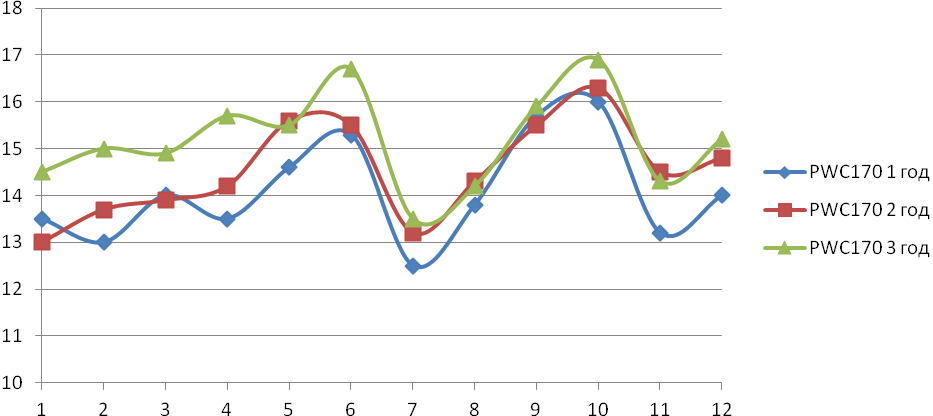 Схема для выводов.Выводы о влиянии тренировочных факторов на исследуемые показатели у спортсмена в различных периодах годичного цикла подготовки.Проанализировать изменения показателя физической работоспособности (PWC170) в различных периодах годичного цикла. Отражает ли динамика PWC170 спортсмена развитие спортивной формы так, как это показано на рисунке со средними данными.Проанализировать изменение скорости восстановления ЧСС (VЧСС). Соответствуют ли они динамике PWC170. Отмечаются ли какие-либо особенности в динамике данного показателя у спортсмена, как по отношению к PWC170, так и по отношению к средним данным команды.В каких отношениях с динамикой вышеназванных показателей находится динамика показателя КЭЛК. При этом учитывается, что высокой координации соответствуют низкие величины КЭЛК (ниже 1,2).Выводы о влиянии возрастных изменений на исследуемые показатели спортсмена за несколько лет наблюдений.Наблюдается ли у спортсмена ежегодный прирост PWC170 и на какую величину. Для этого необходимо рассчитать среднюю величину PWC170 за каждый из сравниваемых годов наблюдений. Сравнить эти величины с данными школьников того же возраста.Какие факторы могли повлиять на физическую работоспособность в сравниваемых годах.Наблюдается ли у спортсмена закономерное снижение с возрастом скорости восстановления ЧСС и если да, то на какую величину. При этом учитываются физиологические факторы, определяющие скорость восстановления ЧСС. Отметить особенности возрастной динамики VЧСС данного спортсмена.Какова возрастная динамика локомоторной координации у данного спортсмена. О ней можно судить по средней величине КЭЛК за каждый из сравниваемых годов.Практические работы по дисциплине«Физиологические основы коррекции функционального состояния спортсменов»Форма обучения - заочнаяРаздел №3. Комплексный метод измерения здоровья по В.С. ФоминуСПОСОБ ИЗМЕРЕНИЯ УРОВНЯ ЗДОРОВЬЯ ПО ФОМИНУ В.С. Комплексное тестирование пяти компонентов функциональной подготовленности и интегральная количественная оценка уровня здоровья обследуемого осуществляются следующим образом.Перед основной процедурой комплексного тестирования обследуемый выполняет четыре стандартных теста-опросника (по Спилбергу, Айзенку и два по Стреляу), адаптированных к нашим условиям, на основе которых рассчитывается четыре интегральных показателя темперамента: личностная психическая устойчивость (ЛПУ), баланс экстра/интроверсии (БЭИ), баланс возбудительно/тормозных процессов (БВТ) и подвижность нервных процессов (ПНП). В стандартных бланках-опросниках из каждого авторского теста отобрано только по десять наиболее адекватных для измерения личностных качеств в наших условиях. Учитывается сумма их самооценок (Σ10) на основе выраженности ощущений по четырехбалльной шкале. Расчет оцениваемых показателей темперамента производится по однотипной формуле:ЛПУ, БЭИ, БВТ, ПНП = (Σ10-16)·5.Одновременно проводится тестирование психического компонента функциональной подготовленности обследуемого также с помощью четырех тестов-опросников (по Спилбергу и трех "профилей внимания" по Найдифферу), на основании которых рассчитываются также четыре показателя: ситуативная психическая устойчивость (СПУ), анализ соревновательной ситуации (АСС), прогнозирование собственных действий (ПСД) и психическая реализация действий (ПРД). Расчет производится по формулам:
СПУ = (Σ5-7)·8,где Σ5 - сумма 5 самооценок;АСС, ПСД, ПРД = (Σ4-5)·8,где Σ4 - сумма 4 самооценок.Математическая обработка исходных данных с помощью описанного банка разработанных эмпирических формул осуществляется на персональном компьютере с выдачей на мониторе графика - "функционального профиля обследуемого", наглядно и количественно характеризующего уровень его здоровья по двадцати интегральным оценкам исследуемых наиболее профессионально значимых качеств и свойств организма по пяти компонентам - темпераменту, психическому, нейродинамическому, энергетическому и двигательному. Знание физиологической природы измеряемых качеств и свойств организма обеспечивает возможность научно обоснованного выбора средств и методов для их адекватной коррекции и совершенствования.Рекомендации по оцениванию результатов достижения компетенций.Экзамен по дисциплине «Физиологические основы коррекции функционального состояния спортсменов»Критерии оценки: - оценка «отлично» выставляется студенту, если студент обладает глубокими и прочными знаниями программного материала; при ответе продемонстрировал исчерпывающие, последовательные и логически стройные изложения; правильно сформулировал понятия и закономерности по вопросу; использовал примеры из дополнительной литературы и практики; сделал вывод по излагаемому материалу;- оценка «хорошо» - если студент обладает достаточно полным знанием программного материала; его ответ представляет грамотное изложение учебного материала по существу; отсутствует существенные неточности в формулировании понятий; правильно применены теоретические положения, подтвержденные примерами; сделан вывод;- оценка «удовлетворительно» - если студент имеет общие знание основного материала без усвоения некоторых существенных положений; формулирует основные понятия некоторой неточностью; затрудняется в приведении примеров, подтверждающих теоретические положения;- оценка «неудовлетворительно» - если студент не знает значительную часть программного материала; допустил существенные ошибки в процессе изложения; не умеет выделить главное и сделать вывод; приводит ошибочные определения.Тестирование в рамках семинарских заняитийКритерии оценки:оценка «отлично» выставляется обучающемуся, если было дано более 80% правильных ответов;оценка «хорошо» - если было дано 66-80% правильных ответов;оценка «удовлетворительно» - если было дано 50-65% правильных ответов;оценка «неудовлетворительно» - если было дано менее 50% правильных ответов.Практические работыКритерии оценки:- оценка «зачтено» выставляется обучающемуся, если студент отвечает на вопросы по ходу практической работы, находит логические взаимосвязи между показателями, самостоятельно делает выводы, способен внести коррекции.- оценка «не зачтено» - если протокол/графики выполнены неаккуратно или выполнены не полностью, если студент не ориентируется в физиологических показателях, делает существенные ошибки при ответе на вопросы по ходу практической работыНабор 2022г.Министерство спорта Российской ФедерацииФедеральное государственное бюджетное образовательное учреждениевысшего образования«Московская государственная академия физической культуры»Кафедра физиологии и биохимииУТВЕРЖДЕНОПредседатель УМК,и.о. проректора по учебной работеканд. пед. наук. А.С. Солнцева______________________________«21» июня 2022 г.РАБОЧАЯ ПРОГРАММА ДИСЦИПЛИНЫ«ФИЗИОЛОГИЧЕСКИЕ ОСНОВЫ НОРМИРОВАНИЯ ТРЕНИРОВОЧНЫХ НАГРУЗОК»Б1.В.ДВ.02.01Направление подготовки: 49.03.04. «Спорт»ОПОП:Спортивная тренировка по виду спорта, тренерско-преподавательская деятельность в образованииКвалификация выпускникаБакалаврФорма обученияОчная / ЗаочнаяМалаховка 2022Рабочая программа разработана в соответствии с федеральным государственным образовательным стандартом высшего образования – бакалавриат по направлению подготовки 49.03.04 «Спорт», утвержденным приказом Министерства образования и науки Российской Федерации 19 сентября 2017 г., № 947 (зарегистрирован Министерством юстиции Российской Федерации 16 октября 2017 г., регистрационный номер № 48567).Составители рабочей программы: Лактионова Т.И., к.м.н., доцент                                                 Погосян Т.А., к.п.н., доцент                                                     Курочкина Е.С., ст. преподаватель                                           Рецензенты: Долматова Т.И., к.м.н., профессор                                          Стрельникова И.В., к.б.н., доцент                                             Ссылки на используемые в разработке РПД дисциплины профессиональные стандарты (в соответствии с ФГОС ВО 49.03.01):ИЗУЧЕНИЕ ДИСЦИПЛИНЫ НАПРАВЛЕНО НА ФОРМИРОВАНИЕ СЛЕДУЮЩИХ КОМПЕТЕНЦИЙ:ПК-1. Способен совершенствовать свое индивидуальное спортивное мастерство.РЕЗУЛЬТАТЫ ОБУЧЕНИЯ ПО ДИСЦИПЛИНЕ:2. Место дисциплины в структуре образовательной программы:Дисциплина «Физиологические основы нормирования тренировочных нагрузок» в структуре образовательной программы относится к части, формируемой участниками образовательных отношений.В соответствии с рабочим учебным планом дисциплина изучается в 8 семестре в очной и заочной форме обучения. Вид промежуточной аттестации: экзамен. 3. Объем дисциплины и виды учебной работы:ОЧНАЯ ФОРМА ОБУЧЕНИЯЗАОЧНАЯ ФОРМА обучения4. Содержание дисциплиныТЕМАТИЧЕСКИЙ ПЛАН ДИСЦИПЛИНЫ:очная форма обучениязаочная форма обучения6.	Перечень основной и дополнительной литературы, необходимый для освоения дисциплины6.1. Основная литература6.2. Дополнительная литература7. Перечень ресурсов информационно-коммуникационной сети «Интернет», СПРАВОЧНЫЕ И ПОИСКОВЫЕ СИСТЕМЫ, ПРОФЕССИОНАЛЬНЫЕ БАЗЫ ДАННЫХ, необходимые для освоения дисциплиныЭлектронная библиотечная система ЭЛМАРК (МГАФК) http://lib.mgafk.ruЭлектронно-библиотечная система Elibrary https://elibrary.ruЭлектронно-библиотечная система IPRbooks http://www.iprbookshop.ruЭлектронно-библиотечная система «Юрайт» https://urait.ru/Электронно-библиотечная система РУКОНТ https://lib.rucont.ruМинистерство науки и высшего образования Российской Федерации https://minobrnauki.gov.ru/Федеральная служба по надзору в сфере образования и науки http://obrnadzor.gov.ru/ru/Федеральный портал «Российское образование» http://www.edu.ruИнформационная система «Единое окно доступа к образовательным ресурсам» http://window.edu.ruФедеральный центр и информационно-образовательных ресурсов http://fcior.edu.ruМинистерство спорта Российской Федерации https://minsport.gov.ru/8. Материально-техническое обеспечение дисциплины8.1.  Специализированные аудитории и оборудованиеЛекционный зал с мультимедийным оборудованиемАудитория для лабораторных работ 403Аудитория для лабораторных работ 406Аудитория для лабораторных работ 407Аудитория для лабораторных работ 408АПК «Биомышь» АПК «Спортивный психофизиолог»Таблицы, плакаты;Опросники  Спилбергера, Айзенка, Стреляу, Найдиффера;Нейротест;Нейрохронометр;Волюметрический респиратор;Динамометр;Контактная платформа;Ступенька;Спорттестер, монитор;Фонендоскоп;Тонометр;Метроном;Секундомер;Расходные материалы (вата, спирт, салфетки);Мультимедийное оборудование (проектор, экран, ноутбук).8.2. Программное обеспечение:   В качестве программного обеспечения используется офисное программное обеспечение с открытым исходным кодом под общественной лицензией GYULGPLLibreOffice или одна из лицензионных версий Microsoft Office. 8.3 Изучение дисциплины инвалидами и обучающимися с ограниченными возможностями здоровья осуществляется с учетом особенностей психофизического развития, индивидуальных возможностей и состояния здоровья обучающихся. Для данной категории обучающихся обеспечен беспрепятственный доступ в учебные помещения Академии. Созданы следующие специальные условия: 8.3.1. для инвалидов и лиц с ограниченными возможностями здоровья по зрению:- обеспечен доступ обучающихся, являющихся слепыми или слабовидящими к зданиям Академии;- электронный видео увеличитель "ONYX Deskset HD 22 (в полной комплектации);- портативный компьютер с вводом/выводом шрифтом Брайля и синтезатором речи; - принтер Брайля; - портативное устройство для чтения и увеличения. 8.3.2. для инвалидов и лиц с ограниченными возможностями здоровья по слуху:- акустическая система Front Row to Go в комплекте (системы свободного звукового поля);- «ElBrailleW14J G2; - FM- приёмник ARC с индукционной петлей;- FM-передатчик AMIGO T31;-  радиокласс (радиомикрофон) «Сонет-РСМ» РМ- 2-1 (заушный индуктор и индукционная петля).8.3.3. для инвалидов и лиц с ограниченными возможностями здоровья, имеющих нарушения опорно-двигательного аппарата:- автоматизированное рабочее место обучающегося с нарушением ОДА и ДЦП (ауд. №№ 120, 122).Приложение к рабочей программе дисциплины«Физиологические основы нормирования тренировочных нагрузок»Министерство спорта Российской Федерации Федеральное государственное бюджетное образовательное учреждение высшего образования «Московская государственная академия физической культуры»Кафедра физиологии и биохимииУТВЕРЖДЕНОрешением Учебно-методической комиссии        протокол № 6/22 от «21» июня 2022г.Председатель УМК, и. о. проректора по учебной работе___________________А.С. СолнцеваФОНД ОЦЕНОЧНЫХ СРЕДСТВпо дисциплинеФИЗИОЛОГИЧЕСКИЕ ОСНОВЫ НОРМИРОВАНИЯ ТРЕНИРОВОЧНЫХ НАГРУЗОКНаправление подготовки: 49.03.04. «Спорт»Квалификация выпускникаБакалаврОПОП:Спортивная тренировка по виду спорта, тренерско-преподавательская деятельность в образованииФорма обучения очная/заочнаяРассмотрено и одобрено на заседании кафедры(протокол № 10 от «8» июня 2022г.) Зав. кафедрой к.б.н., доцентСтрельникова И.В. «___» ______________ 2022гМалаховка, 2022 год ФОНД ОЦЕНОЧНЫХ СРЕДСТВ ДЛЯ ПРОВЕДЕНИЯ ПРОМЕЖУТОЧНОЙ АТТЕСТАЦИИПаспорт фонда оценочных средствТиповые контрольные задания:Перечень вопросов для промежуточной аттестации.Экзаменационные билетыпо дисциплине«Физиологические основы нормирования тренировочных нагрузок»форма обученияочная/заочнаяОбъемные требованияПредмет, цели и задачи физиологии ИВС. Болезнь и здоровье: предмет исследования.Здоровье, как психофизиологическое отражение образа жизни человека.Кризисная ситуация в состоянии здоровья населения России.Недостаточная эффективность информационного обеспечения занятий физкультурой и спортом.Цикличность изменений внешней среды, как пусковой механизм адаптации организма.Биоритмы в механизмах адаптации организма к спортивной деятельности.Трехфазная синхронизация активности возбудимых тканей в механизмах адаптации к физическим нагрузкам.Установочная потребность в механизмах адаптации к спортивной деятельности.Регулярность нагрузок в режиме смешанного энергообеспечения, как основа развития выносливости.Восстановительная функциональная система, как механизм увеличения функциональных резервов организма.Механизм развития психофизиологических качеств выносливости спортсмена.Методические подходы к измерению здоровья человека. Теоретические основы разработки способа измерения здоровья по В.С. Фомину.Требования к тестированию функциональной подготовленности спортсмена.Тестирование темперамента и психического компонента здоровья.Тестирование нейродинамического компонента здоровья.Тестирование эффективности легочной вентиляции и общего кровотока.Тестирование аэробной и анаэробной выносливости.Тестирование двигательного компонента здоровья.Профиль Здоровья, как наглядное отражение уровня развития адаптационных свойств организма.Физиологические факторы эффективности спортивной тренировки.Социально-экологические факторы эффективности спортивной тренировки.Модельные характеристики здоровья, как средство управления тренировочным процессом.Волнообразность и регулярность максимальных нагрузок, как основной принцип спортивной тренировки.Блочный принцип годичного планирования спортивной тренировкиРазвитие адаптационных качеств организма в годичном цикле спортивной тренировки.Прогрессирование дефицита двигательной активности учащихся.Физиологическое обоснование выбора средств физической подготовки учащихся. Оценка их оздоровительной эффективности.Моторные ассиметрии у человека, их возрастные особенности.Сенсорные и психические ассиметрии. Индивидуальный профиль ассиметрии.Проявление функциональной ассиметрии у спортсменов.Физиологические основы управления тренировочным процессом с учетом функциональной ассиметрии.Принципы определения минимальной величины оздоровительных нагрузок для различных контингентов населения.Принципы определения оптимальной величины нагрузок при спортивной подготовке в циклических видах спорта.Коэффициент локомоторной координации как показатель динамики функционального состояния спортсменов при напряженной тренировке.Тестовые задания.Тестирование по дисциплине«Физиологические основы нормирования тренировочных нагрузок»Форма обучения - очнаяРаздел №1. Введение в дисциплину «Физиологические основы нормирования тренировочных нагрузок».1. Какая особенность сердечно-сосудистой системы не характерна для спортсмена в состоянии относительного покоя?а) брадикардияб) увеличение объема сердцав) увеличение систолического объема сердцаг) тахикардия2. Какая особенность дыхательной системы не характерна для спортсмена в состоянии относительного покоя?а) более редкое дыханиеб) более глубокое дыханиев) увеличение частоты дыханияг) увеличение жизненной емкости легких3. Какая особенность не характерна для спортсмена?а) брадикардия в состоянии относительного покояб) уменьшение систолического объема крови в состоянии покояв) гипертрофия скелетных мышцг) увеличение ЖЕЛ4. Чего не может наблюдаться при мышечной деятельности?а) перераспределения крови в пользу работающих органовб) синтеза гликогена в печени из глюкозы кровив) повышения возбудимости и лабильности работающих мышцг) увеличения отдачи кислорода из крови в ткани5. Какое из приведенных утверждений, касающееся особенностей тренированного и нетренированного организма при стандартных нагрузках, является неверным.а) для тренированного организма характерны наибольшие величины ЧСС и легочной вентиляции по сравнению с нетренированнымб) для тренированного организма характерно более быстрое врабатываниев) для тренированного организма характерен меньший уровень функциональных сдвигов при нагрузкег) для тренированного организма характерно более быстрое восстановление после нагрузки6. Раскройте общее понятие физиологических резервов организма.а) адаптационная и компенсаторная способность организма усиливать во много раз интенсивность своей деятельности по сравнению с состоянием относительного покояб) запасы гликогена в печени и мышцахв) способность спортсмена во много раз увеличивать проявления своих физических качеств (силы, быстроты и т.д.)г) запасы АТФ и креатинфосфата в клетках7. Что из нижеперечисленного не является стадией формирования двигательного навыка?а) стадия генерализацииб) стадия реализациив) стадия концентрацииг) стадия стабилизации (автоматизации)8. Какие функциональные резервы задействованы в меньшей степени при работе в зоне умеренной мощности?а) буферные системы кровиб) резервы водно-солевого обменав) запасы глюкозы и гликогенаг) запасы жиров9. Укажите тест для оценки аэробных резервов организма спортсмена.а) максимальный кислородный долгб) общая физическая работоспособность (PWC170)в) теппинг-тестг) суммарный кислородный запрос10. Что не характерно для стандартных нагрузок?а)  при выполнении стандартных нагрузок спортсмен должен быть нацелен на достижение максимального результата.б) стандартные нагрузки регламентируются по мощности и длительности работы.в) стандартные нагрузки должны быть доступны всем обследуемым независимо от возраста и уровня тренированности.г) PWC170 является распространенной стандартной нагрузкойТестирование по дисциплине«Физиологические основы нормирования тренировочных нагрузок»Форма обучения - заочнаяРаздел №1. Введение в дисциплину «Физиологические основы нормирования тренировочных нагрузок».1. Какая особенность сердечно-сосудистой системы не характерна для спортсмена в состоянии относительного покоя?а) брадикардияб) увеличение объема сердцав) увеличение систолического объема сердцаг) тахикардия2. Какая особенность дыхательной системы не характерна для спортсмена в состоянии относительного покоя?а) более редкое дыханиеб) более глубокое дыханиев) увеличение частоты дыханияг) увеличение жизненной емкости легких3. Какая особенность не характерна для спортсмена?а) брадикардия в состоянии относительного покояб) уменьшение систолического объема крови в состоянии покояв) гипертрофия скелетных мышцг) увеличение ЖЕЛ4. Чего не может наблюдаться при мышечной деятельности?а) перераспределения крови в пользу работающих органовб) синтеза гликогена в печени из глюкозы кровив) повышения возбудимости и лабильности работающих мышцг) увеличения отдачи кислорода из крови в ткани5. Какое из приведенных утверждений, касающееся особенностей тренированного и нетренированного организма при стандартных нагрузках, является неверным.а) для тренированного организма характерны наибольшие величины ЧСС и легочной вентиляции по сравнению с нетренированнымб) для тренированного организма характерно более быстрое врабатываниев) для тренированного организма характерен меньший уровень функциональных сдвигов при нагрузкег) для тренированного организма характерно более быстрое восстановление после нагрузки6. Раскройте общее понятие физиологических резервов организма.а) адаптационная и компенсаторная способность организма усиливать во много раз интенсивность своей деятельности по сравнению с состоянием относительного покояб) запасы гликогена в печени и мышцахв) способность спортсмена во много раз увеличивать проявления своих физических качеств (силы, быстроты и т.д.)г) запасы АТФ и креатинфосфата в клетках7. Что из нижеперечисленного не является стадией формирования двигательного навыка?а) стадия генерализацииб) стадия реализациив) стадия концентрацииг) стадия стабилизации (автоматизации)8. Какие функциональные резервы задействованы в меньшей степени при работе в зоне умеренной мощности?а) буферные системы кровиб) резервы водно-солевого обменав) запасы глюкозы и гликогенаг) запасы жиров9. Укажите тест для оценки аэробных резервов организма спортсмена.а) максимальный кислородный долгб) общая физическая работоспособность (PWC170)в) теппинг-тестг) суммарный кислородный запрос10. Что не характерно для стандартных нагрузок?а)  при выполнении стандартных нагрузок спортсмен должен быть нацелен на достижение максимального результата.б) стандартные нагрузки регламентируются по мощности и длительности работы.в) стандартные нагрузки должны быть доступны всем обследуемым независимо от возраста и уровня тренированности.г) PWC170 является распространенной стандартной нагрузкойРаздел №2. Здоровье как психофизиологическое отражение образа жизни.1. Дано несколько определений МПК, какое из них неверно?а) Максимальное потребление кислорода, достигнутое человеком в данном упражненииб) Максимально возможное для данного человека обеспечение организма кислородомв) Потолок потребления кислорода человеком. Он достигается при интенсивной мышечной деятельностиг) Потребление кислорода при работе, сопровождающееся максимальной мобилизацией систем дыхания, кровообращения и крови2. Каких процессов не бывает в организме при ликвидации кислородного долга после работы?а) Ресинтез молочной кислотыб) Ресинтез креатинфосфатав) Ресинтез гликогенаг) Окисление молочной кислоты3. Укажите примерную глубину дыхания в покоеа) 6 – 8 л                               б) 2 – 3 л                               в)  0,5 – 1,0 л    г) 4,0 – 5,0 л        4. Укажите примерную величину минутного объема крови при потреблении человеком 6,0 л кислорода в мина) 140 – 160 л                     б) 5 – 6 л                              в) 30 – 35 лг) 10 – 20 л5. Укажите примерную величину легочной вентиляции при потреблении человеком 6 л кислорода в мина)  60 – 80 л                              б)  30 – 35 л                              в) 6 – 8 л      г) 140 – 160 л6. Укажите неверное утверждение о коэффициенте полезного действия мышечной деятельности человекаа) Это часть, приходящаяся на полезную работу, от затраченной на эту работу энергииб) Его нельзя определить без эргометрав) Его нельзя определить без учета израсходованной энергииг) Для его определения нужно учитывать съеденную пищу7. Какие возможности открывает перед человеком анаэробный путь образования энергии по сравнению с аэробным?а) Возможность быстро восстанавливатьсяб) Возможность длительно работать без нарастания признаков утомления.в) Возможность поддерживать высокую скорость в марафонском бегег) Возможность взрывной отдачи энергии8. Укажите неверное определение кислородного долгаа) Часть кислородного запроса, потребляемая после работыб) Кислород, затраченный после работы на окисление АТФ и креатинфосфатав) Кислород, потребляемый после работы сверх обычного уровня покояг) Кислород, затраченный после работы на окислительные реакции, дающие энергию для ресинтеза креатинфосфата и углеводов9. В каком из указанных видов спортивной деятельности кислородный долг составляет большую часть кислородного запроса?а) В беге на 100 м                      б) В беге на 5000 м                    в) В марафонском бегег) Ни в каком10. Укажите примерное потребление кислорода человеком в покоеа) 10 – 20 л/мин                         б) 2 – 3 л/мин                             в) 5 – 6 л/минг) 0,25 – 0,30 л/минРаздел №4. Физиологические механизмы адаптации организма к спортивной деятельности1. Укажите наиболее вероятную частоту сердцебиений при достижении спортсменами МПКа) 120 – 140                                  б) Свыше 220 уд/мин                в) 180 – 200 уд/минг) 140 – 160 уд/мин2. Какие возможности открывает перед человеком аэробный путь образования энергии по сравнению с анаэробным?а) Возможность быстрого развития нужной мощностиб) Возможность длительно работать без нарастания признаков утомленияв) Возможность развития более высокой мощностиг) Возможность развивать высокую мощность при задержке дыхания3. Укажите примерный минутный объем крови у человека в покоеа) 0,25 – 0,30 л/мин                                     б)  2 – 3 л/мин                                               в) 10 – 20 л/минг) 4 – 6 л/мин4. Укажите примерное число дыханий в минуту при работе, сопровождающейся легочной вентиляцией 120 л/мина) 140 – 160                                                     б) 8 – 10                                                            в) 20 – 30г) 50 – 605. Укажите наиболее вероятную глубину дыхания при работе, сопровождающейся легочной вентиляцией 120 л/мина) 6 – 7 л                                                           б) 2 – 3 л                                                           в) 4 – 5 лг) 0,5 – 0,6 л6. Укажите другое название молочной кислоты.а) пировиноградная кислотаб) гликогенв) лактатг) креатинфосфат7. Укажите неверную зависимость из нижеперечисленных.а) чем больше величина кислородного долга, тем больше накопление молочной кислоты.б) чем меньше величина кислородного долга, тем больше сдвиг рН крови в кислую сторонув) чем больше накопление молочной кислоты, тем больше сдвиг рН крови в кислую сторонуг) чем больше кислородный долг, тем больше накопление молочной кислоты, и тем больше сдвиг рН крови в кислую сторону8. Что такое PWC170?а) показатель абсолютной мышечной силыб) показатель относительной мышечной силыв) показатель общей физической работоспособностиг) показатель максимальной величины кислородного долга9. Что такое МПК?а) максимальное потребление кислородаб) минимальное потребление кислородав) минутное потребление кислородаг) минутное перемещение крови10. В какой зоне мощности в качестве источника энергии в большей степени используются жиры?а) в максимальнойб) в субмаксимальнойв) в большойг) в умереннойРаздел №5. Физиологические основы нормирования нагрузок в годичном цикле спортивной тренировки1. Какие из перечисленных веществ относятся к фосфагенам?а) гликоген и глюкозаб) АТФ и креатинфосфат в) пировиноградная и молочная кислотаг) жиры2. Конечным продуктом анаэробного гликолиза является…а) глюкозаб) креатинфосфатв) молочная кислотаг) пировиноградная кислота3. В какой зоне мощности отмечается наиболее высокий показатель КПД?а) в максимальнойб) в субмаксимальнойв) в большойг) в умеренной4. В какой зоне мощности наблюдается наиболее высокий уровень потребления кислорода?а) в максимальной (100м)б) в субмаксимальной (1500м)в) в большой (10000м)г) в умеренной (42км 195м)5. Какая зона мощности характеризуется наименьшим показателем минутного кислородного запроса?а) субмаксимальнаяб) умереннаяв) максимальнаяг) большая6. В какой зоне мощности прогрессивно падает содержание глюкозы (до 40 мг% и ниже)?а) в большойб) в максимальнойв) в субмаксимальнойг) в умеренной7. Для какой зоны мощности характерен наиболее высокий показатель кислородного долга (в литрах)?а) для максимальнойб) для субмаксимальнойв) для большойг) для умеренной8. Какая зона мощности характеризуется наиболее высоким показателем минутного кислородного запроса?а) большаяб) умереннаяв) максимальнаяг) субмаксимальная9. Укажите зону мощности, в которой ликвидация последствий относительно небольшого (до 8 литров) кислородного долга достигается за 1-1,5 часа.а) умереннаяб) большаяв) субмаксимальнаяг) максимальная10. В какой зоне мощности потребление кислорода выходит на уровень 8-10 л/мин?а) в максимальнойб) в субмаксимальнойв) ни в какойг) в умереннойРаздел №6. Физиологические основы нормирования нагрузок для учащихся1. В какой зоне мощности концентрация молочной кислоты может достигать значения 280-300 мг%?а) в субмаксимальнойб) в максимальнойв) в большойг) в умеренной2. Гипогликемия – это…а) снижение содержания глюкозы в кровиб) увеличение содержания глюкозы в кровив) увеличение содержания молочной кислоты в крови г) снижение содержания молочной кислоты в крови3. На какой уровень выходит легочная вентиляция при достижении спортсменом МПК?а) 140-160 л/минб) 60-80 л/минв) 100-120 л/минг) 12-15 л/мин4. Что из перечисленного является показателем аэробной производительности?а) максимальный кислородный долгб) МПКв) рН кровиг) ИГСТ (индекс гарвардского степ-теста)5. Что из перечисленного является показателем анаэробной производительности?а) МКД (максимальный кислородный долг)б) МПКв) PWC170г) систолический объем крови6. Что такое ресинтез?а) повторное образование вещества из продуктов его распадаб) расщепление какого-либо веществав) взаимодействие какого-либо вещества с кислородомг) расщепление гликогена до глюкозы	7. Алактатное анаэробное энергообеспечение – это…а) образование энергии при распаде макроэргических молекул АТФ и креатинфосфатаб) анаэробный гликолиз в) окисление углеводовг) окисление жиров8. Каков процент содержания кислорода в атмосферном воздухе?а) около 78%б) около 21%в) около 50%г) 13-14%9. Каких предельных значений может достигать показатель МПК?а) 25 л/минб) 12 л/минв) 4 л/минг) 7 л/мин10. Анаэробный гликолиз – это..а) ферментативное расщепление глюкозы, заканчивающееся образованием молочной кислотыб) повторное образование вещества из продуктов его распадав) окисление углеводов до воды и углекислого газаг) расщепление АТФ и креатинфосфатаКейсы, ситуационные задачи, практические задания.Практические работыпо дисциплине«Физиологические основы нормирования тренировочных нагрузок»Форма обучения – очнаяРаздел№2. Здоровье как психофизиологическое отражение образа жизниТрадиционные методы измерения и оценки здоровья человека.Методы эргометрии.Велоэргометрия.На велоэргометре типа «Монарк» выполненная работа (А) равна произведению пройденного колесом пути (S) на сопротивление движению колеса (F) : А(кгм)=S(м)*F(кг).Сопротивление движению регулируется прижимным устройством (только с началом педалирования) и контролируется по маятниковым весам. Пройденный путь при длительной работе может быть определен либо по счетчику спидометра, либо, в случае кратковременной или неравномерной работы, путем подсчета числа оборотов одной педали (n). За один оборот педали колесо проходит 6м. Значит, S=n*6м.Выполненную работу проще определять по мощности (N) и времени работы (t): А(кгм)=N(кгм/мин)*t работы в мин.Для определения мощности (N) нужно знать еще и скорость движения колеса (V), так как:=V(м/мин)*F(кг)На спидометре велоэргометра скорость указана в км/час. Ее необходимо перевести в м/мин. Так, 25 км/час=25000м:60 мин=417м/мин.Порядок работы на велоэргометре следующий: выбирают необходимую мощность (при работе умеренной мощности исходят из расчета 10-15 кгм/мин на кг веса тела испытуемого, т.е. примерно 700-1200кгм/мин). Далее выбирают скорость, а затем рассчитывают должное (при заданной мощности и скорости) сопротивлениеF=N/VНапример, для обеспечения мощности, равной 900 кгм/мин при скорости 30 км/час (500 м/мин), необходимо поддерживать сопротивление 1,8 кг (F=900/500=1,8кг).Во время опыта испытуемый, глядя на стрелку спидометра, сам поддерживает необходимую скорость. Один из экспериментаторов дополнительно следит за этим, он же устанавливает и поддерживает на заданном уровне сопротивление движению.При наличии электродинамического велоэргометра, на котором мощность в ваттах (W) устанавливается на пульте, а скорость педалирования задается не в км/час, а в оборотах/мин, нужно учитывать, что величина мощности, выраженная в W, примерно в 6 раз меньше, чем в кгм/мин. Точное соотношение: W=0,164кгм/мин. Так, нагрузка 15 кгм/мин/кг приблизительно соответствует 2,5 W/кг. При весе спортсмена 60 кг общая мощность в этом случае составит 150W или 900 кгм/мин.Если стремиться обеспечить на электродинамическом велоэргометре такую же как на «Монарке» скорость педалирования, то нужно помнить, что Vоб/мин=V(м/мин)/6м. Так, скорость 30 км/час (500м/мин) соответствует: 500/6=83,3об/мин.В отличие от фрикционных велоэргометров типа «Монарк» электродинамические велоэргометры непригодны для работ в зоне максимальной мощности спортсменов, т.к. не обладают нужным для этого запасом нагрузки и не обеспечивают контролируемую мощность в диапазоне высоких скоростей (более 100 об/мин).Степэргометрия.Нагрузка, заключающаяся в подъемах своего тела на ступеньку известной высоты, составляет основу различных степ-тестов (шаговых тестов), технически более доступных, чем велоэргометрия, особенно при массовых обследованиях.Мощность при такой работе равна:Nкгм/мин=Р(кг)*h(м)*n(число/мин)*1,3 где:Р-вес тела; h – высота ступеньки (мужской – 0,4м, женской – 0,33м); n – число восхождений в минуту; 1,3 – коэффициент, учитывающий уступающую работу, выполняемую при спуске со ступеньки. Число восхождений на ступеньку регламентируется метрономом. Темп метронома соответствует темпу шагов. Поскольку один подъем на ступеньку и спуск с нее (цикл работы) требует четырех шагов, постольку число подъемов всегда в четыре раза меньше темпа шагов.Наиболее высокий темп шагов, доступный спортсменам в степ-тесте, составляет 120 шагов/мин, что соответствует лишь 30 подъемам в минуту. В связи с этим степ-тест в отличие от велоэргометра часто не может обеспечить тренированных спортсменов достаточно высокой нагрузкой, например, для достижения ими максимального потребления кислорода или достаточно высокой ЧСС (150-170уд/мин). Он обычно используется в спортивной практике как стандартная (одинаковая для всех) умеренная тестирующая нагрузка. В отличие от велоэргометрии, где усилие, требуемое для вращения колеса, нужно рассчитывать пропорционально весу испытуемого, в степ-тесте, как в естественной локомоции, усилия на подъеме и спуске всегда пропорциональны весу человека и, тем самым, стандартная удельная мощность обеспечивается сама собой. Операции с удельной мощностью упрощаются, вес человека в них не используется.N(кгм/мин/кг)= =h*n*1,3Так, у мужчин, выполняющих степ-тест в темпе 120 шагов/мин, удельная мощность, независимо от их веса, составит:h*n*1,3=0,4*30*1,3=15,6кгм/мин/кг,а у женщин при этом же тесте – 0,33*30*1,3=12,9 кгм/мин/кг.Это самые высокие нагрузки, которые степ-тест может обеспечить спортсменам.Так как в степэргометрии мощность регулируется только темпом шагов, то каждому темпу соответствуют известные величины удельной мощности (см. табл.).Вес спортсмена чаще всего нужен при расчетах общей величины выполненной спортсменом работы (А). Здесь, как и при велоэргометрии:А(кгм)=N(кгм/мин)*tработы(мин), гдеN(кгм/мин)=N(кгм/мин/кг)*Р(кг).Степ-тест позволяет сократить время массовых тестирований при применении конвейерного метода, когда обследуемые приступают к нагрузке через небольшие интервалы времени, не дожидаясь окончания работы предыдущими участниками. Для этого используются длинные скамейки (4-6 метров), позволяющие одновременно шагать 4-8 человекам.Удельные мощности в мужской и женскойстепэргометрии при разном темпе шагов.Методы измерения кардиореспираторных показателей.ЧСС измеряется пальпаторной пульсометрией на лучевой артерии. Необходимый навык приобретается путем многократных попыток и сравнения данных, полученных студентом, с контрольными замерами преподавателя. При традиционном определении числа ударов пульса за 10 секунд внимание студентов концентрируется:а) на правильном подсчете ударов. Удар, совпадающий с началом отсчета является нулевым, а не первым. Для усвоения этого правила вся группа одновременно может поупражняться в определении частоты ударов метронома, шкала которого, кстати, нередко, нуждается в коррекции;б) на правильном положении кисти исследователя на запястье спортсмена. Запястье спортсмена лежит на большом пальце исследователя. Пульс лучевой артерии воспринимается двумя-тремя средними, ненапряженными пальцами кисти;в) на сосредоточении внимания исследователя на ощущении пульса и отключении внимания от звуковых ударов метронома, от перемещений руки спортсмена в степ-тесте и т.п.При соблюдении названных правил студенты надежно овладевают пальпаторной пульсометрией при степ- или велоэргометрической нагрузке.Артериальное давление (АД) измеряется пальпаторно (только максимальное) или аускультативно путем прослушивания тонов Короткова. При велоэргометрии АД измеряется и в ходе самой работы. Если аускультация будет затруднительна, то ограничиваются измерением максимального давления под контролем уже сформировавшегося ощущения пульса лучевой артерии.Легочная вентиляция (ЛВ) или минутный объем дыхания (МОД). При отсутствии надежных газовых счетчиков определяется с помощью разработанного в МГАФК волюметрического респиратора, состоящего из резиновой маски с клапанами и вмонтированного в маску модернизированного сухого волюметра (ССП). Один оборот стрелки волюметра соответствует вдыханию 15 литров воздуха. Задача исследователя состоит в измерении времени полного оборота стрелки (в секундах) с последующим пересчетом полученной величины в величину легочной вентиляции (л/мин). Для быстрого пересчета используется специальная шкала (см ниже). В покое и при восстановлении, когда стрелка движется медленно и ее оборот продолжается более минуты, определяется время ½ оборота с последующим пересчетом на время полного оборота.Легочная вентиляция в л/мин (красная шкала) по временивдыхания 15л воздуха (1 оборот стрелки волюметра – черная шкала).t сек.5     6     7    8    9  10 15 20 25 30 35 40 45 50 55 60 65 70 75 80 90 100 110 120 130 140 150180 150 130 112 100 90 60 45 20 30  25 22 20 18 16 15 14 13 1211   10    9    8                7              6ЛВ л/минt сек101112131415161718192021222324252627282930313233343536373839404142434445464748495051525354555690827570656056535047454341403736343332313029282726     25   24 23     22   21    20     19     18      17      16ЛВ л/минНапример, в покое стрелка волюметра совершила оборот за 120 секунд, по шкале находим, что это соответствует ЛВ  - 7,5 л/мин. При работе же оборот стрелки длился 18 с. ЛВ равнялась 50 л/мин.Нижняя из двух шкал, помещенных на рисунке, представляет развернутый диапазон наиболее часто встречающихся значений. При интенсивной работе, когда стрелка волюметра обращается за 7-10 с, а в запасе у исследователя целая минута, замеры рекомендуется повторять, чтобы получить более точную для данной минуты среднюю величину.Частота дыхания при использовании волюметра определяется за 30с (с пересчетом на 1 минуту) подсчетом отклонений лепестка выдыхательного клапана, хорошо видного на маске.Глубина дыхания рассчитывается делением легочной вентиляции на частоту дыхания. Результат округляется до десятых долей литра.Процент усвоения кислорода (разница между содержанием О2 в атмосферном и в выдыхаемом воздухе) измеряется газоанализатором «Спиролит». В «Спиролит» поступает небольшая часть выдыхаемого воздуха из респиратора. При отсутствии газоанализатора процент усвоения кислорода сообщает каждому исследованному преподаватель на основании своего опыта и величин  легочной вентиляции, ориентируясь на 3-4% в состоянии покоя, 5-7% для рабочего состояния.Потребление кислорода рассчитывается на каждой минуте умножением легочной вентиляции на соответствующий процент усвоения кислорода и делением полученного результата на 100.Расчеты энергетических характеристик.Суммарный кислородный запрос (количество кислорода, необходимое для выполнения данной работы) определяется, как разность между величиной суммарного потребления О2 за время работы и восстановления и тем количеством О2, которое испытуемый потребил бы в покое за то же время. Например, за 5 минут работы и 5 минут восстановления испытуемый потребил 11,81л кислорода. В среднем потребляет  в покое 0,3 л/мин кислорода. Следовательно, за 10 минут (время работы + время восстановления) он, если бы и не работал, потребил бы 0,3*10=3л кислорода.Следовательно, непосредственно на работу было затрачено:11,81-3,0=8,81л кислорода. Суммарный О2 запрос пропорционален энергии, затраченной на работу.Минутный кислородный запрос определяется делением суммарного кислородного запроса на время работы (в минутах). Он характеризует интенсивность энергообразования и развиваемую организмом мощность. При рассчитанном выше суммарном кислородном запросе и пятиминутной работе он составит 8,81л:5мин=1,76л/мин, что говорит о невысокой интенсивности (на уровне, не превышающем 50% от МПК), ибо даже у нетренированного мужчины МПК составляет примерно 3,5 л/мин. При более высокой интенсивности, например, на дистанции 800м, пробегаемой за 2 минуты, при суммарном кислородном запросе 25л, минутный запрос составит 25л:2мин=12,5л/мин, что значительно выше МПК. Такая работа не может выполняться без привлечения анаэробных процессов.Кислородный долг (количество кислорода, которое потребляется организмом после работы сверх обычного уровня покоя) определяется, как разность между всем кислородом, потребленным за период восстановления и тем количеством кислорода, которое испытуемый потребил бы в покое за то же время. Так, если спортсмен за 5 мин восстановления потребил 3,06л кислорода, кислородный долг составит: 3,06л-(0,3*5)=1,56л.Расход энергии (энергетическая стоимость работы) определяется по суммарному кислородному запросу, исходя из приближенного калорического эквивалента кислорода (1литр О2 соответствует 5ккал), пример: кислородный запрос составил 8,81л, отсюда затрата энергии на работу соответствует 8,81*5=44,05ккал.Коэффициент полезного действия (КПД) организма характеризует ту долю затраченной энергии, которая превратилась в полезную механическую работу:КПД(%)=*100Работа (А) находится умножением N(кгм/мин) на время работы в минутах.427 – переводной коэффициент (1ккал=427кгм), число Джоуля.Представление полученных данных.Данные к каждой работе представляются в виде протоколов-таблиц и иллюстрирующих их рисунков. В конце обследования преподаватель подписывает протокол, удостоверяя тем самым объективность полученного материала.При успешной защите работы он оценивает рисунок. Для привития студентам навыков  грамотной регистрации и четкой иллюстрации собранного материала, необходимых им в практической работе, при написании курсовых и дипломных работ, необходимо строго выполнять нижеперечисленные требования.Требования к протоколам исследований.В надписи к протоколу, кроме заглавия, отражающего его содержание (см. далее образцы), указываются данные исследуемого спортсмена, его специализация, квалификация, активность (действующий или нет), возраст, вес. Указывается дата исследования.В разделе «работа» указываются характеристики нагрузки: мощность в кгм/мин, сопротивление и скорость при велоэргометрии, мощность в кгм/мин/кг, темп шагов при степэргометрии.Измеряемые показатели четко обозначаются в рабочей (черновой) размерности и в окончательной «чистой» размерности. Например, легочная вентиляция при ее измерении записывается в колонке «время вдыхания 15 л воздуха (с.)», а затем пересчитывается в л/мин и вносится в «чистую» колонку.Требования к рисункам.При выполнении рисунка нужно стремиться представить наиболее важные данные работы в виде, понятном с первого взгляда даже для неискушенного читателя. Для этого:Нужно учитывать, что без опыта сразу начисто хорошего рисунка не сделать. Необходим черновой набросок.Название рисунка должно быть четко продуманным (см. образцы), по возможности кратким и ВТО же время содержать поясняющие данные о спортсмене, характере и величине нагрузки и т.п.Необходимо четко обозначать измеряемые величины по горизонтальным и вертикальным осям с указанием их размерности (см. образцы).Измеренные величины («точки») наносятся крупными яркими условными символами, значение которых расшифровывается на удобном свободном месте рисунка. Например, ЛВ – 0, ЧСС – Х.Особенно внимательно следует отнестись к проведению линий, отражающих закономерности, стоящие за нанесенными точками. Буквальное соединение точек между собой не имеет смысла. Оно не несет новой информации. Линия обычно проходит между точками, как бы усредняя их естественный разброс, и в то же время она отражает тенденцию, которую  автор видит в своих данных. Часть линию проводить и не требуется. Иногда, например, при быстрых процессах, это бывает полезно. Так, сразу после кратковременной работы максимальной мощности легочная вентиляция продолжает расти, а ЧСС снижается. Это лучше подчеркнуть кривыми. Характер кривых перед их нанесением полезно обсудить с преподавателем.Формулировка обсуждений и выводов.Содержание выводов диктуется целями и задачами работы, поставленными перед студентами. Схемы для текста выводов даются в рекомендациях к каждой работе настоящего практикума.Для того, чтобы выводы-обсуждения имели развернутый текст, нужно стремиться использовать все измеренные и рассчитанные автором показатели. Иначе будет неясно, для чего они определялись.Обсуждая полученные данные, нужно сопоставлять их с данными научной литературы, учебника и т.п.Нумерация выводов представляется творчеству исполнителя работы.Раздел№3. Комплексный метод измерения здоровья по В.С. Фомину.Способ измерения уровня здоровья по Фомину В.С. Комплексное тестирование пяти компонентов функциональной подготовленности и интегральная количественная оценка уровня здоровья обследуемого осуществляются следующим образом.Перед основной процедурой комплексного тестирования обследуемый выполняет четыре стандартных теста-опросника (по Спилбергу, Айзенку и два по Стреляу), адаптированных к нашим условиям, на основе которых рассчитывается четыре интегральных показателя темперамента: личностная психическая устойчивость (ЛПУ), баланс экстра/интроверсии (БЭИ), баланс возбудительно/тормозных процессов (БВТ) и подвижность нервных процессов (ПНП). В стандартных бланках-опросниках из каждого авторского теста отобрано только по десять наиболее адекватных для измерения личностных качеств в наших условиях. Учитывается сумма их самооценок (Σ10) на основе выраженности ощущений по четырехбалльной шкале. Расчет оцениваемых показателей темперамента производится по однотипной формуле:ЛПУ, БЭИ, БВТ, ПНП = (Σ10-16)·5.Одновременно проводится тестирование психического компонента функциональной подготовленности обследуемого также с помощью четырех тестов-опросников (по Спилбергу и трех "профилей внимания" по Найдифферу), на основании которых рассчитываются также четыре показателя: ситуативная психическая устойчивость (СПУ), анализ соревновательной ситуации (АСС), прогнозирование собственных действий (ПСД) и психическая реализация действий (ПРД). Расчет производится по формулам:
СПУ = (Σ5-7)·8,где Σ5 - сумма 5 самооценок; АСС, ПСД, ПРД = (Σ4-5)·8,где Σ4 - сумма 4 самооценок.Математическая обработка исходных данных с помощью описанного банка разработанных эмпирических формул осуществляется на персональном компьютере с выдачей на мониторе графика - "функционального профиля обследуемого", наглядно и количественно характеризующего уровень его здоровья по двадцати интегральным оценкам исследуемых наиболее профессионально значимых качеств и свойств организма по пяти компонентам - темпераменту, психическому, нейродинамическому, энергетическому и двигательному. Знание физиологической природы измеряемых качеств и свойств организма обеспечивает возможность научно обоснованного выбора средств и методов для их адекватной коррекции и совершенствования.Раздел№6. Физиологические основы нормирования нагрузок для учащихся.Практическая работа №1.Тестирование функциональной подготовленности юных спортсменов и школьников.Задачи:Используя индивидуальные таблицы лонгитудинальных (длительных) наблюдений за юным спортсменом (таблицы общих приложений), рассчитать его показатели физической работоспособности (PWC170), скорости восстановления ЧСС (VЧСС), коэффициента эффективности локомоторной координации (КЭЛК) за каждый месяц наблюдений за период не менее трех лет по формулам, представленным в учебном пособии.Рассчитать средние величины тестируемых показателей (PWC170, VЧСС, КЭЛК) за каждый год из трех лет наблюдений.Сделать выводы о соответствии полученных показателей средним данным команды и о возможных причинах различий.Ход работы:Каждому студенту назначается индивидуальная таблица многолетних лабораторных наблюдений за одним юным спортсменом. Из этой таблицы студент переносит в заранее приготовленный протокол результаты ежемесячных, многолетних исследований: ЧСС в конце четвертой минуты работы в степ-тесте и на велоэргометре, ЧСС при восстановлении, а также фиксирует мощность тестирующей нагрузки. Если спортсмен тестировался более трех лет, лучше взять наиболее удаленные друг от друга годы.По имеющимся в протоколе данным рассчитываются показатели функционального состояния спортсмена: физическая работоспособность (PWC170) при велоэргометрическом тестировании, скорость восстановления ЧСС (VЧСС), коэффициент эффективности локомоторной координации (КЭЛК). Полученные показатели заносятся в протокол№2.Рассчитать средние величины PWC170, VЧСС, КЭЛК за каждый год обследования спортсмена.Таблица№1Первичные данные лонгитудинальных наюлюдений спортсмена___________Таблица№2.Показатели функционального состояния спортсмена _______________Схема для выводов:Дать устную, краткую характеристику всех исследуемых показателей функционального состояния спортсмена (PWC170, VЧСС, КЭЛК).  В выводах письменно привести средние величины по каждому показателю, а также наибольшую и наименьшую величину у данного спортсмена, и когда они отмечались (указать этап тренировки и год обследования). При этом учитывается, что с декабря по апрель проводился подготовительный период, с конца апреля по ноября – соревновательный период, разделенный разгрузочным этапом (июль), в ноябре наступал переходный период годичного цикла подготовки.Привести средние величины, а также максимальную и минимальную величину по каждому показателю (PWC170, VЧСС, КЭЛК) для всей команды и сравнить их с индивидуальными данными спортсмена. Если показатели имеют различия, рассчитать насколько. Сделать вывод о возможных причинах этих различий.Практическая работа №2.Влияние тренировочных и возрастных факторов на динамику функциональной подготовленности юных спортсменов.Задачи:Использую индивидуальную таблицу лонгитудинальных (длительных) наблюдений за юным спортсменом, изобразить графически изменения его показателей физической работоспособности (PWC170), скорости восстановления ЧСС (VЧСС), коэффициента эффективности локомоторной координации (КЭЛК). Проанализировать полученные рисунки.Сделать выводы о динамике этих показателей в различные периоды и годичные циклы подготовки (на примере трех лет); о возрастных и тренировочных изменениях физической работоспособности (PWC170), об особенностях, отличающих его динамику от динамики средних величин его ровесников, не занимающихся спортом; о возможных причинах этих особенностей.Используя рисунок со средними данными команды за три года наблюдений по всем изучаемым показателям, сравнить средние показатели команды с индивидуальными величинами спортсмена.Ход работы:В работе используются данные, полученные при выполнении практического занятия№2. По имеющимся данным в протоколе составляются графики по каждому из трех показателей. На каждом из них во временном интервале двенадцати  месяцев накладываются три кривые результатов годичных наблюдений за данным показателем (три года наблюдений), каждая из которых обозначается своим цветом или символом. На временной оси рисунка кроме месяцев обозначаются также периоды годичного цикла подготовки: подготовительный, соревновательный, переходный, а также соответствующие им этапы.Масштаб разметки каждого показателя выбирается в соответствии с максимальными и минимальными величинами у данного спортсмена за все время наблюдений. Название рисунка дается по изображенному на нем показателю.Ко второму занятию студент готовит рисунки, а также текст выводов по предложенным ниже схемам.Пример выполнения рисунка «PWC170 спортсмена __________ за 3 годичных цикла тренировки».Схема для выводов.Выводы о влиянии тренировочных факторов на исследуемые показатели у спортсмена в различных периодах годичного цикла подготовки.Проанализировать изменения показателя физической работоспособности (PWC170) в различных периодах годичного цикла. Отражает ли динамика PWC170 спортсмена развитие спортивной формы так, как это показано на рисунке со средними данными.Проанализировать изменение скорости восстановления ЧСС (VЧСС). Соответствуют ли они динамике PWC170. Отмечаются ли какие-либо особенности в динамике данного показателя у спортсмена, как по отношению к PWC170, так и по отношению к средним данным команды.В каких отношениях с динамикой вышеназванных показателей находится динамика показателя КЭЛК. При этом учитывается, что высокой координации соответствуют низкие величины КЭЛК (ниже 1,2).Выводы о влиянии возрастных изменений на исследуемые показатели спортсмена за несколько лет наблюдений.Наблюдается ли у спортсмена ежегодный прирост PWC170 и на какую величину. Для этого необходимо рассчитать среднюю величину PWC170 за каждый из сравниваемых годов наблюдений. Сравнить эти величины с данными школьников того же возраста.Какие факторы могли повлиять на физическую работоспособность в сравниваемых годах.Наблюдается ли у спортсмена закономерное снижение с возрастом скорости восстановления ЧСС и если да, то на какую величину. При этом учитываются физиологические факторы, определяющие скорость восстановления ЧСС. Отметить особенности возрастной динамики VЧСС данного спортсмена.Какова возрастная динамика локомоторной координации у данного спортсмена. О ней можно судить по средней величине КЭЛК за каждый из сравниваемых годов.Практические работы по дисциплине«Физиологические основы нормирования тренировочных нагрузок»Форма обучения - заочнаяРаздел №3. Комплексный метод измерения здоровья по В.С. ФоминуСПОСОБ ИЗМЕРЕНИЯ УРОВНЯ ЗДОРОВЬЯ ПО ФОМИНУ В.С. Комплексное тестирование пяти компонентов функциональной подготовленности и интегральная количественная оценка уровня здоровья обследуемого осуществляются следующим образом.Перед основной процедурой комплексного тестирования обследуемый выполняет четыре стандартных теста-опросника (по Спилбергу, Айзенку и два по Стреляу), адаптированных к нашим условиям, на основе которых рассчитывается четыре интегральных показателя темперамента: личностная психическая устойчивость (ЛПУ), баланс экстра/интроверсии (БЭИ), баланс возбудительно/тормозных процессов (БВТ) и подвижность нервных процессов (ПНП). В стандартных бланках-опросниках из каждого авторского теста отобрано только по десять наиболее адекватных для измерения личностных качеств в наших условиях. Учитывается сумма их самооценок (Σ10) на основе выраженности ощущений по четырехбалльной шкале. Расчет оцениваемых показателей темперамента производится по однотипной формуле:ЛПУ, БЭИ, БВТ, ПНП = (Σ10-16)·5.Одновременно проводится тестирование психического компонента функциональной подготовленности обследуемого также с помощью четырех тестов-опросников (по Спилбергу и трех "профилей внимания" по Найдифферу), на основании которых рассчитываются также четыре показателя: ситуативная психическая устойчивость (СПУ), анализ соревновательной ситуации (АСС), прогнозирование собственных действий (ПСД) и психическая реализация действий (ПРД). Расчет производится по формулам:
СПУ = (Σ5-7)·8,где Σ5 - сумма 5 самооценок;АСС, ПСД, ПРД = (Σ4-5)·8,где Σ4 - сумма 4 самооценок.Математическая обработка исходных данных с помощью описанного банка разработанных эмпирических формул осуществляется на персональном компьютере с выдачей на мониторе графика - "функционального профиля обследуемого", наглядно и количественно характеризующего уровень его здоровья по двадцати интегральным оценкам исследуемых наиболее профессионально значимых качеств и свойств организма по пяти компонентам - темпераменту, психическому, нейродинамическому, энергетическому и двигательному. Знание физиологической природы измеряемых качеств и свойств организма обеспечивает возможность научно обоснованного выбора средств и методов для их адекватной коррекции и совершенствования.Рекомендации по оцениванию результатов достижения компетенций.Экзамен по дисциплине «Физиологические основы нормирования тренировочных нагрузок»Критерии оценки: - оценка «отлично» выставляется студенту, если студент обладает глубокими и прочными знаниями программного материала; при ответе продемонстрировал исчерпывающие, последовательные и логически стройные изложения; правильно сформулировал понятия и закономерности по вопросу; использовал примеры из дополнительной литературы и практики; сделал вывод по излагаемому материалу;- оценка «хорошо» - если студент обладает достаточно полным знанием программного материала; его ответ представляет грамотное изложение учебного материала по существу; отсутствует существенные неточности в формулировании понятий; правильно применены теоретические положения, подтвержденные примерами; сделан вывод;- оценка «удовлетворительно» - если студент имеет общие знание основного материала без усвоения некоторых существенных положений; формулирует основные понятия некоторой неточностью; затрудняется в приведении примеров, подтверждающих теоретические положения;- оценка «неудовлетворительно» - если студент не знает значительную часть программного материала; допустил существенные ошибки в процессе изложения; не умеет выделить главное и сделать вывод; приводит ошибочные определения.Тестирование в рамках семинарских заняитийКритерии оценки:оценка «отлично» выставляется обучающемуся, если было дано более 80% правильных ответов;оценка «хорошо» - если было дано 66-80% правильных ответов;оценка «удовлетворительно» - если было дано 50-65% правильных ответов;оценка «неудовлетворительно» - если было дано менее 50% правильных ответов.Практические работыКритерии оценки:- оценка «зачтено» выставляется обучающемуся, если студент отвечает на вопросы по ходу практической работы, находит логические взаимосвязи между показателями, самостоятельно делает выводы, способен внести коррекции.- оценка «не зачтено» - если протокол/графики выполнены неаккуратно или выполнены не полностью, если студент не ориентируется в физиологических показателях, делает существенные ошибки при ответе на вопросы по ходу практической работыРЕЗУЛЬТАТЫ ОБУЧЕНИЯ ПО ДИСЦИПЛИНЕ «ФИЗИОЛОГИЧЕСКИЕ ОСНОВЫ КОРРЕКЦИИ ФУНКЦИОНАЛЬНОГО СОСТОЯНИЯ» ДЛЯ 49.03.04 СПОРТСОГЛАСОВАНОДекан факультета дневной формы обученияк.п.н., доцент Лепешкина С.В.___________________«21»   июня      2022 г.	СОГЛАСОВАНОДекан факультетазаочной формы обучения, к.п.н., профессор_____________В.Х Шнайдер«21»   июня    2022 г.Программа рассмотрена и одобрена на заседании кафедры (протокол № 10 ,  «8» июня 2022 г. Заведующий кафедрой,  к.б.н., доц.Стрельникова И.В.___________________Код ПСПрофессиональный стандартПриказ Министерства труда и социальной защиты РФАббрев. исп. в РПД05 Физическая культура и спорт05 Физическая культура и спорт05 Физическая культура и спорт05 Физическая культура и спорт05.003 "Тренер"Приказ Министерства труда и социальной защиты РФ от 28 марта 2019 г. N 191нТ05.012«Тренер-преподаватель»Приказ Министерства труда и социальной защиты РФ от 24 декабря 2020 г. N 952нТПСоотнесенные профессиональные стандартыФормируемые компетенцииЗнания: Предельный объем тренировочной нагрузки, физиологические основы коррекции функционального состояния спортсменов на различных этапах подготовки по виду спорта (группе спортивных дисциплин);Понятие адаптации и закономерности ее формирования у спортсменов при различных нагрузках;Направления и технологии индивидуализации спортивной подготовки с помощью коррекции функционального состояния спортсменов;ТС/02.6Планирование, учет и анализ результатов спортивной подготовки занимающихся на тренировочном этапе (этапе спортивной специализации)D/02.6 Планирование, учет и анализ результатов спортивной подготовки занимающихся на этапе совершенствования спортивного мастерства, этапе высшего спортивного мастерстваD/03.6 Проведение тренировочных занятий с занимающимися на этапе совершенствования спортивного мастерства, высшего спортивного мастерства по виду спорта (группе спортивных дисциплин), по индивидуальным планам подготовки спортсменовD/04.6 Управление систематической соревновательной деятельностью занимающегосяТПA/09.6 Осуществление контроля и учета подготовленности с использованием методик измерения и оценкиПК-1Умения:Анализировать и интерпретировать данные комплексного исследования функционального состояния организма занимающегося, использовать их для направленной коррекции;Рационально моделировать функциональное состояние спортсмена для выхода на пик суперкомпенсации занимающегося в заданный промежуток времени, варьировать параметрами тренировочной программы (объем, интенсивность, частота тренировочных занятий);ТС/02.6Планирование, учет и анализ результатов спортивной подготовки занимающихся на тренировочном этапе (этапе спортивной специализации)D/02.6 Планирование, учет и анализ результатов спортивной подготовки занимающихся на этапе совершенствования спортивного мастерства, этапе высшего спортивного мастерстваD/03.6 Проведение тренировочных занятий с занимающимися на этапе совершенствования спортивного мастерства, высшего спортивного мастерства по виду спорта (группе спортивных дисциплин), по индивидуальным планам подготовки спортсменовD/04.6 Управление систематической соревновательной деятельностью занимающегосяТПA/09.6 Осуществление контроля и учета подготовленности с использованием методик измерения и оценкиПК-1Навыки и/или опыт деятельности:Постановки и контроля исполнения физиологической задачи тренировок, моделирование оптимального функционального состояния, контроль оптимального соотношения (соразмерности) различных сторон подготовленности занимающегося в процессе тренировкиТС/02.6Планирование, учет и анализ результатов спортивной подготовки занимающихся на тренировочном этапе (этапе спортивной специализации)D/02.6 Планирование, учет и анализ результатов спортивной подготовки занимающихся на этапе совершенствования спортивного мастерства, этапе высшего спортивного мастерстваD/03.6 Проведение тренировочных занятий с занимающимися на этапе совершенствования спортивного мастерства, высшего спортивного мастерства по виду спорта (группе спортивных дисциплин), по индивидуальным планам подготовки спортсменовD/04.6 Управление систематической соревновательной деятельностью занимающегосяТПA/09.6 Осуществление контроля и учета подготовленности с использованием методик измерения и оценкиПК-1Вид учебной работыВид учебной работыВсего часовСеместрыВид учебной работыВид учебной работыВсего часов8Контактная работа преподавателя с обучающимисяКонтактная работа преподавателя с обучающимися3434В том числе:В том числе:В том числе:В том числе:Лекции (Л)Лекции (Л)1212Семинары (С)Семинары (С)44Практические занятия (ПЗ)Практические занятия (ПЗ)1818Самостоятельная работав том числе на подготовку к промежуточной аттестации: 18 час.Самостоятельная работав том числе на подготовку к промежуточной аттестации: 18 час.7474Вид промежуточной аттестации Вид промежуточной аттестации экзамен+Общая трудоемкость:                                               часы108108Общая трудоемкость:                                               зачетные единицы33Вид учебной работыВид учебной работыВсего часовСеместрыВид учебной работыВид учебной работыВсего часов9Контактная работа преподавателя с обучающимисяКонтактная работа преподавателя с обучающимися1414В том числе:В том числе:В том числе:В том числе:Лекции (Л)Лекции (Л)66Практические занятия (ПЗ) Практические занятия (ПЗ) 88Самостоятельная работа Самостоятельная работа 9494Вид промежуточной аттестации Вид промежуточной аттестации экзаменэкзаменОбщая трудоемкость:                                               часы108108Общая трудоемкость:                                               зачетные единицы33№ п/пТема (раздел)Содержание раздела Всего часов1 Введение в дисциплину «Физиологические основы коррекции функционального состояния спортсменов».Предмет, цели и задачи физиологических основ коррекции функциональных состояний спортсменов. Болезнь и здоровье: предмет исследований. Здоровье как психофизиологическое отражение образа жизни человека. Недостаточная эффективность информационного обеспечения занятий физической культурой и спортом.122.Характеристика отдельных видов функционального состояния организма.Виды функциональных состояний. Одномерные и многомерные шкалы оценки функциональных состояний. Кратковременные и долговременные состояния. Стресс как основное функциональное состояние в спорте.143Комплексный метод измерения оценки функционального состояния по В.С. Фомину.Теоретические основы метода измерения здоровья по В.С. Фомину. Методологические подходы к измерению здоровья человека. Тестирование темперамента и психического компонента здоровья. Тестирование нейродинамического компонента здоровья. Тестирование эффективности легочной вентиляции и общего кровотока. Тестирование аэробной и анаэробной выносливости. Тестирование двигательного компонента здоровья. «Профиль здоровья» как наглядное отражение уровней развития адаптационных качеств и свойств организма.Прогрессирование дефицита двигательной активности у студентов вузов. Физиологическое обоснование выбора средств физической подготовки студентов. Оценка оздоровительной эффективности программ физической подготовки учащихся. Физиологические  основы нормирования физических нагрузок для учащихся специальных медицинских групп. Физиологические  основы нормирования физических нагрузок для лиц среднего и пожилого возрастов. Физиологические  основы нормирования физических нагрузок для лиц с последствиями различных заболеваний (физическая реабилитация).Нормирование физических нагрузок, как физиологическая основа оптимизации двигательного режима в условиях гиперкинезии у спортсменов и гипокинезии у больных, школьников и студентов.264Физиологические механизмы адаптации организма к спортивной деятельностиЦикличность изменений эколого-социальной среды, как пусковой механизм адаптации человека. Биологические ритмы в механизмах адаптации организма к спортивной деятельности. Трехфазная синхронизация активности возбудимых тканей в механизмах адаптации к физическим нагрузкам. Установочная потребность («реакция ожидания») в механизмах адаптации к спортивной деятельности. Регулярность тренировочных нагрузок в режиме смешанного энергообеспечения, как основа развития выносливости в избранном виде спорта. Восстановительная функциональная система как механизм увеличения функциональных резервов организма.165.Физиологические основы нормирования нагрузок в годичном цикле спортивной тренировкиФизиологические факторы, определяющие эффективность спортивной тренировки. Социально-экологические факторы, определяющие эффективность спортивной тренировки. Модельные характеристики здоровья как средство управления тренировочным процессом. Цикличность и регулярность максимальных нагрузок, как основной принцип спортивной тренировки. Развитие адаптационных качеств и свойств организма в годичном цикле спортивной тренировки.186.Современные медико-биологические методы оптимизации функционального состояния спортсменов.Аутогенные и гетерогенные методы регуляции. Саморегуляция психического состояния. Восстановительные методы. Дозирование нагрузки как метод оптимизации функционального состояния. Эргогенные средства оптимизации состояния спортсмена.22№ п/пНаименование разделов дисциплиныВиды учебной работыВиды учебной работыВиды учебной работыВиды учебной работыВсегочасов№ п/пНаименование разделов дисциплиныЛСПЗСРСВсегочасов1.Введение в дисциплину «Физиологические основы коррекции функционального состояния спортсменов».2--10122.Характеристика отдельных видов функционального состояния организма.2-210143.Комплексный метод измерения оценки функционального состояния по В.С. Фомину.4-1210264.Физиологические механизмы адаптации организма к спортивной деятельности42-10165.Физиологические основы нормирования нагрузок в годичном цикле спортивной тренировки42-12186.Современные медико-биологические методы оптимизации функционального состояния спортсменов.4-61222Всего:2042064108№ п/пНаименование разделов дисциплиныВиды учебной работыВиды учебной работыВиды учебной работыВсегочасов№ п/пНаименование разделов дисциплиныЛПЗСРСВсегочасов1.Введение в дисциплину «Физиологические основы коррекции функционального состояния спортсменов».--12122.Характеристика отдельных видов функционального состояния организма.--14143.Комплексный метод измерения оценки функционального состояния по В.С. Фомину.2816264.Физиологические механизмы адаптации организма к спортивной деятельности2-14165.Физиологические основы нормирования нагрузок в годичном цикле спортивной тренировки2-16186.Современные медико-биологические методы оптимизации функционального состояния спортсменов.--2222Всего:6894108№ ппНаименованиеКол-во экземпляровКол-во экземпляров№ ппНаименованиебиблиотекакафедра1.Михайлова, Е. А. Физиология спорта : учебное пособие / Е. А. Михайлова ; ВлГАФК. - Великие Луки, 2015. - 117 с. - Библиогр.: с. 116-117. - Текст : электронный // Электронно-библиотечная система ЭЛМАРК (МГАФК) : [сайт]. — URL: http://lib.mgafk.ru (дата обращения: 15.01.2020). — Режим доступа: для авторизир. пользователей 1-2.Солодков, А. С. Физиология спорта: функциональные состояния спортсменов и способы их восстановления : учебное пособие / А. С. Солодков ; НГУФК им. П. Ф. Лесгафта. - Санкт-Петербург, 2015. - Текст : электронный // Электронно-библиотечная система ЭЛМАРК (МГАФК) : [сайт]. — URL: http://lib.mgafk.ru (дата обращения: 15.01.2020). — Режим доступа: для авторизир. пользователей 1-3.Солодков, А. С. Функциональные состояния спортсменов и способы их коррекции : учебное пособие / А. С. Солодков, Ю. А. Поварещенкова ; НГУФК им. П. Ф. Лесгафта. - Санкт-Петербург, 2015. - Библиогр.: с. 88-89. - Текст : электронный // Электронно-библиотечная система ЭЛМАРК (МГАФК) : [сайт]. — URL: http://lib.mgafk.ru (дата обращения: 15.01.2020). — Режим доступа: для авторизир. пользователей 1-4.Синайский, М. М. Практикум по физиологии спорта : учебное пособие / М. М. Синайский, Т. И. Лактионова, Е. С. Курочкина ; МГАФК. - Малаховка, 2011. - Текст : электронный // Электронно-библиотечная система ЭЛМАРК (МГАФК) : [сайт]. — URL: http://lib.mgafk.ru (дата обращения: 15.01.2020). — Режим доступа: для авторизир. пользователей 1-5.Солодков, А. С. Физиология человека. Общая. Спортивная. Возрастная  : учебник / А. С. Солодков, Е. Б. Сологуб. — 8-е изд. —  Москва : Издательство «Спорт», 2018. — 624 c. — ISBN 978-5-9500179-3-3. — Текст : электронный // Электронно-библиотечная система IPR BOOKS : [сайт]. — URL: http://www.iprbookshop.ru/74306.html (дата обращения: 15.01.2020). — Режим доступа: для авторизир. пользователей1-6.Чинкин, А.С. Физиология спорта : учебное пособие / А.С. Чинкин, А.С. Назаренко. — Москва : Спорт-Человек, 2016. — 120 с. — ISBN 978-5-9907239-2-4. — Текст : электронный // Лань : электронно-библиотечная система. — URL: https://e.lanbook.com/book/97445 (дата обращения: 20.01.2020). — Режим доступа: для авториз. пользователей.1-7.Корягина, Ю. В. Курс лекций по физиологии физкультурно-спортивной деятельности  : учебное пособие / Ю. В. Корягина, Ю. П. Салова, Т. П. Замчий. —  Омск : Сибирский государственный университет физической культуры и спорта, 2014. — 152 c. — ISBN 2227-8397. — Текст : электронный // Электронно-библиотечная система IPR BOOKS : [сайт]. — URL: http://www.iprbookshop.ru/64976.html (дата обращения: 15.01.2020). — Режим доступа: для авторизир. пользователей1-8.Солодков, А. С.
Физиология человека. Общая. Спортивная. Возрастная: учебник для высших учебных заведений физической культуры. - Изд. 4-е, испр. и доп. - М. : Советский спорт, 2012.9839.Солодков, А.С. Физиология человека. Общая. Спортивная. Возрастная : учебник для высших учебных заведений физической культуры. – Изд. 5-е, испр. и доп. – М. : Спорт, 2015. 1002№ ппНаименованиеКол-во экземпляровКол-во экземпляров№ ппНаименованиебиблиотекакафедра1.Капилевич, Л. В. Физиология спорта  : учебное пособие / Л. В. Капилевич. —  Томск : Томский политехнический университет, 2011. — 142 c. — ISBN 978-5-98298-834-8. — Текст : электронный // Электронно-библиотечная система IPR BOOKS : [сайт]. — URL: http://www.iprbookshop.ru/34729.html (дата обращения: 14.01.2020). — Режим доступа: для авторизир. пользователей2.Смирнова, А. В. Физиология человека : учебно-методическое пособие для лабораторно-практических занятий и самостоятельной работы / А. В. Смирнова. —  Набережные Челны : Набережночелнинский государственный педагогический университет, 2014. — 98 c. — ISBN 2227-8397. — Текст : электронный // Электронно-библиотечная система IPR BOOKS : [сайт]. — URL: http://www.iprbookshop.ru/49942.html (дата обращения: 12.01.2020). — Режим доступа: для авторизир. пользователей3.Роженцов В. В.
Утомление при занятиях физической культурой и спортом: проблемы, методы исследования : монография. - М. : Советский спорт, 2006. - 280 с.3-4.Пустозеров, А. И.
Курс лекций по физиологии физических упражнений и спорта : УралГУФК. - Челябинск, 2008. - 53 с.1-5.Современные средства повышения и восстановления физической работоспособности спортсменов : монография / СГАФК. - Смоленск, 2008. - 173 с.1-6.Солодков, А. С. Физиологические проблемы адаптации к физическим нагрузкам : учебное пособие / А. С. Солодков, В. В. Селиверстова ; НГУФК им. П. Ф. Лесгафта. - Санкт-Петербург, 2014. - Библиогр.: с. 101. - Текст : электронный // Электронно-библиотечная система ЭЛМАРК (МГАФК) : [сайт]. — URL: http://lib.mgafk.ru (дата обращения: 16.01.2020). — Режим доступа: для авторизир. пользователей 1-7.Дмитрук, А. И. Физическая работоспособность человека. Методы оценки и способы коррекции : учебно-методическое пособие / А. И. Дмитрук, Д. С. Мельников ; СПбГУФК им. П. Ф. Лесгафта. - Санкт-Петербург, 2007. - табл. - Библиогр.: с. 45-47. - Текст : электронный // Электронно-библиотечная система ЭЛМАРК (МГАФК) : [сайт]. — URL: http://lib.mgafk.ru (дата обращения: 16.01.2020). — Режим доступа: для авторизир. пользователей 1-8.Методы физиологических исследований : учебное пособие / Д. С. Мельников, Ю. А. Поварещенкова, В. В. Селиверстова, Н. В. Кудрявцева ; НГУ им. П. Ф. Лесгафта. - Санкт-Петербург, 2018. - Текст : электронный // Электронно-библиотечная система ЭЛМАРК (МГАФК) : [сайт]. — URL: http://lib.mgafk.ru (дата обращения: 15.01.2020). — Режим доступа: для авторизир. пользователей1-9.Кудрявцева, Н. В. Безаппаратурные методики для определения функционального состояния организма : учебно-методическое пособие / Н. В. Кудрявцева, Д. С. Мельников, М. А. Шансков ; СПбГУФК. - Санкт-Петербург, 2010. - 50 с. - Библиогр.: с. 49. - Текст : электронный // Электронно-библиотечная система ЭЛМАРК (МГАФК) : [сайт]. — URL: http://lib.mgafk.ru (дата обращения: 15.01.2020). — Режим доступа: для авторизир. пользователей1-10.Физиология спорта: медико-биологические основы подготовки юных хоккеистов : учебное пособие / НГУФК им. П. Ф. Лесгафта. - СПб., 2013. - 165 с.10111.Солопов И. Н.
Сущность и структура функциональной подготовленности спортсменов / Волг. акад. физ. культ.
// Теория и практика физической культуры. - 2010. - № 8. - С. 56 - 60.2-12.Платонов В. Н.
Теория адаптации и резервы совершенствования системы подготовки спортсменов (часть 1) / Нац. ун-т физ. воспитания и спорта, Украина
// Вестник спортивной науки. - 2010. - № 2. - С. 8-14.2-13.Платонов В. Н.
Теория адаптации и резервы совершенствования системы подготовки спортсменов (часть 2) / Нац. ун-т физ. воспитания и спорта, Украина
// Вестник спортивной науки. - 2010. - № 3. - С. 3 - 9.2-14.Солодков А. С.
Физиологические механизмы и закономерности восстановительных процессов в спорте
// Ученые записки университета имени П. Ф. Лесгафта. - 2007. - № 6. - С. 76-84.2-15.Ландырь, А. П.
Мониторинг сердечной деятельности в управлении тренировочным процессом в физической культуре и спорте. - М. : Триада, 2011. - 176 с.10116.Макарова Г. А.
Методологические принципы анализа и оценки физиологических критериев функционального состояния организма спортсменов / Куб. ин-т физ. культуры и спорта // Теория и практика физической культуры. - 2007. - № 10. - С. 49-52.2-17.Попов, Д. В.
Аэробная работоспособность человека : монография. - М. : Наука, 2012. - 106 с.4-18.Фарфель В. С.
Управление движениями в спорте. - 2-е изд., стер. - М. : Советский спорт, 2011. - 202 с.21-19.Щепина Г. М.
Оценка адаптационных возможностей спортсменов
// Теория и практика физической культуры. - 2009. - № 1. - С. 27-30. Некоторые итоги исследований физиологической адаптации в спорте / С.-Петерб. гос. ун-т физ. культуры им. П. Ф. Лесгафта // Теория и практика физической культуры. - 2006. - № 10. - С. 42-44.2-КомпетенцияТрудовые функции (при наличии)Индикаторы достиженияПК-1. Способен совершенствовать свое индивидуальное спортивное мастерствоТ  -  "Тренер"05.003С/02.6Планирование, учет и анализ результатов спортивной подготовки занимающихся на тренировочном этапе (этапе спортивной специализации)D/02.6 Планирование, учет и анализ результатов спортивной подготовки занимающихся на этапе совершенствования спортивного мастерства, этапе высшего спортивного мастерстваD/03.6 Проведение тренировочных занятий с занимающимися на этапе совершенствования спортивного мастерства, высшего спортивного мастерства по виду спорта (группе спортивных дисциплин), по индивидуальным планам подготовки спортсменовD/04.6 Управление систематической соревновательной деятельностью занимающегосяТП – «Тренер-преподаватель» 05.012A/09.6 Осуществление контроля и учета подготовленности с использованием методик измерения и оценкиПланирует, контролирует и корректирует содержание тренировочных занятий на основе данных физиологических обследований спортсмена для повышения его функциональных возможностейТемп шагов в мин.N – кгм/мин/кг весаN – кгм/мин/кг весаТемп шагов в мин.мужская ступенькаженская ступенька607,86,58010,48,610013,010,712015,612,9условиявремяВР, мсКЧСМ, ГцДК, кгЭКПЧСС, уд/минАД, мм.рт.стАД, мм.рт.стАД, мм.рт.стусловиявремяВР, мсКЧСМ, ГцДК, кгЭКПЧСС, уд/минСДДДПДПокой01854051651107040Работа1234115126134138Восстановление1217741997414011560708045Прыжки        1на месте       20,6 сек0,55сек137135годпоказательмесяцымесяцымесяцымесяцымесяцымесяцымесяцымесяцымесяцымесяцымесяцымесяцыгодпоказатель1234567891011121ЧСС степ1ЧСС вело1ЧСС восст1мощность(N)2ЧСС степ2ЧСС вело2ЧСС восст2мощность(N)3ЧСС степ3ЧСС вело3ЧСС восст3мощность(N)годпоказательмесяцымесяцымесяцымесяцымесяцымесяцымесяцымесяцымесяцымесяцымесяцымесяцысредниеданныегодпоказатель123456789101112средниеданные1PWC1701VЧСС1КЭЛК2PWC1702VЧСС2КЭЛК3PWC1703VЧСС3КЭЛКусловиявремяВР, мсКЧСМ, ГцДК, кгЭКПЧСС, уд/минАД, мм.рт.стАД, мм.рт.стАД, мм.рт.стусловиявремяВР, мсКЧСМ, ГцДК, кгЭКПЧСС, уд/минСДДДПДПокой01854051651107040Работа1234115126134138Восстановление1217741997414011560708045Прыжки        1на месте       20,6 сек0,55сек137135СОГЛАСОВАНОДекан факультета дневной формы обученияк.п.н., доцент Лепешкина С.В.___________________«21»   июня      2022 г.	СОГЛАСОВАНОДекан факультетазаочной формы обучения, к.п.н., профессор_____________В.Х Шнайдер«21»   июня    2022 г.Программа рассмотрена и одобрена на заседании кафедры (протокол № 10 ,  «8» июня 2022 г. Заведующий кафедрой,  к.б.н., доц.Стрельникова И.В.___________________Код ПСПрофессиональный стандартПриказ Министерства труда и социальной защиты РФАббрев. исп. в РПД05 Физическая культура и спорт05 Физическая культура и спорт05 Физическая культура и спорт05 Физическая культура и спорт05.003 "Тренер"Приказ Министерства труда и социальной защиты РФ от 28 марта 2019 г. N 191нТ05.012«Тренер-преподаватель»Приказ Министерства труда и социальной защиты РФ от 24 декабря 2020 г. N 952нТПСоотнесенные профессиональные стандартыФормируемые компетенцииЗнания: Предельный объем тренировочной нагрузки, физиологические основы нормирования нагрузок на этапах спортивной подготовки по виду спорта (группе спортивных дисциплин);Понятие адаптации и закономерности ее формирования у спортсменов при различных нагрузках;Направления и технологии индивидуализации спортивной подготовки с помощью нормирования тренировочных нагрузок;ТС/02.6Планирование, учет и анализ результатов спортивной подготовки занимающихся на тренировочном этапе (этапе спортивной специализации)D/02.6 Планирование, учет и анализ результатов спортивной подготовки занимающихся на этапе совершенствования спортивного мастерства, этапе высшего спортивного мастерстваD/03.6 Проведение тренировочных занятий с занимающимися на этапе совершенствования спортивного мастерства, высшего спортивного мастерства по виду спорта (группе спортивных дисциплин), по индивидуальным планам подготовки спортсменовD/04.6 Управление систематической соревновательной деятельностью занимающегосяТПA/09.6 Осуществление контроля и учета подготовленности с использованием методик измерения и оценкиПК-1Умения:Анализировать и интерпретировать данные комплексного исследования функционального состояния организма занимающегося, использовать их для определения направленности и объема тренировочных нагрузок;Рационально моделировать нагрузку для выхода на пик суперкомпенсации занимающегося в заданный промежуток времени, варьировать параметрами тренировочной программы (объем, интенсивность, частота тренировочных занятий);ТС/02.6Планирование, учет и анализ результатов спортивной подготовки занимающихся на тренировочном этапе (этапе спортивной специализации)D/02.6 Планирование, учет и анализ результатов спортивной подготовки занимающихся на этапе совершенствования спортивного мастерства, этапе высшего спортивного мастерстваD/03.6 Проведение тренировочных занятий с занимающимися на этапе совершенствования спортивного мастерства, высшего спортивного мастерства по виду спорта (группе спортивных дисциплин), по индивидуальным планам подготовки спортсменовD/04.6 Управление систематической соревновательной деятельностью занимающегосяТПA/09.6 Осуществление контроля и учета подготовленности с использованием методик измерения и оценкиПК-1Навыки и/или опыт деятельности:Постановки и контроля исполнения физиологической задачи тренировок, моделирование оптимальной тренировочной нагрузки, контроль оптимального соотношения (соразмерности) различных сторон подготовленности занимающегося в процессе тренировкиТС/02.6Планирование, учет и анализ результатов спортивной подготовки занимающихся на тренировочном этапе (этапе спортивной специализации)D/02.6 Планирование, учет и анализ результатов спортивной подготовки занимающихся на этапе совершенствования спортивного мастерства, этапе высшего спортивного мастерстваD/03.6 Проведение тренировочных занятий с занимающимися на этапе совершенствования спортивного мастерства, высшего спортивного мастерства по виду спорта (группе спортивных дисциплин), по индивидуальным планам подготовки спортсменовD/04.6 Управление систематической соревновательной деятельностью занимающегосяТПA/09.6 Осуществление контроля и учета подготовленности с использованием методик измерения и оценкиПК-1Вид учебной работыВид учебной работыВсего часовСеместрыВид учебной работыВид учебной работыВсего часов8Контактная работа преподавателя с обучающимисяКонтактная работа преподавателя с обучающимися3434В том числе:В том числе:В том числе:В том числе:Лекции (Л)Лекции (Л)1212Семинары (С)Семинары (С)44Практические занятия (ПЗ)Практические занятия (ПЗ)1818Самостоятельная работав том числе на подготовку к промежуточной аттестации: 18 час.Самостоятельная работав том числе на подготовку к промежуточной аттестации: 18 час.7474Вид промежуточной аттестации Вид промежуточной аттестации экзамен+Общая трудоемкость:                                               часы108108Общая трудоемкость:                                               зачетные единицы33Вид учебной работыВид учебной работыВсего часовСеместрыВид учебной работыВид учебной работыВсего часов8Контактная работа преподавателя с обучающимисяКонтактная работа преподавателя с обучающимися1414В том числе:В том числе:В том числе:В том числе:Лекции (Л)Лекции (Л)66Практические занятия (ПЗ) Практические занятия (ПЗ) 88Самостоятельная работа Самостоятельная работа 9494Вид промежуточной аттестации Вид промежуточной аттестации экзаменэкзаменОбщая трудоемкость:                                               часы108108Общая трудоемкость:                                               зачетные единицы33№ п/пТема (раздел)Содержание раздела Всего часов1 Введение в дисциплину «Физиологические основы нормирования тренировочных нагрузок»Предмет, цели и задачи физиологического нормирования нагрузок в избранном виде спорта. Болезнь и здоровье: предмет исследований. Здоровье как психофизиологическое отражение образа жизни человека. Недостаточная эффективность информационного обеспечения занятий физической культурой и спортом.122.Здоровье как психофизиологическое отражение образа жизниЗадача оптимизации тренировочных нагрузок является главной для тренеров, спортивных педагогов. Здоровье как главная и важнейшая потребность человека, определяющая его способность к труду и обеспечивающая гармоничное развитие личности. Три вида здоровья: физическое, психическое и нравственное. Традиционные методы оценки темперамента. Традиционные методы оценки психического состояния человека. Традиционные методы измерения физической работоспособности. Основные требования к тестированию здоровья человека.143Комплексный метод измерения здоровья по В.С. ФоминуТеоретические основы метода измерения здоровья по В.С. Фомину. Методологические подходы к измерению здоровья человека. Тестирование темперамента и психического компонента здоровья. Тестирование нейродинамического компонента здоровья. Тестирование эффективности легочной вентиляции и общего кровотока. Тестирование аэробной и анаэробной выносливости. Тестирование двигательного компонента здоровья. «Профиль здоровья» как наглядное отражение уровней развития адаптационных качеств и свойств организма.Прогрессирование дефицита двигательной активности у студентов вузов. Физиологическое обоснование выбора средств физической подготовки студентов. Оценка оздоровительной эффективности программ физической подготовки учащихся. Физиологические  основы нормирования физических нагрузок для учащихся специальных медицинских групп. Физиологические  основы нормирования физических нагрузок для лиц среднего и пожилого возрастов. Физиологические  основы нормирования физических нагрузок для лиц с последствиями различных заболеваний (физическая реабилитация).Нормирование физических нагрузок, как физиологическая основа оптимизации двигательного режима в условиях гиперкинезии у спортсменов и гипокинезии у больных, школьников и студентов.264Физиологические механизмы адаптации организма к спортивной деятельностиЦикличность изменений эколого-социальной среды, как пусковой механизм адаптации человека. Биологические ритмы в механизмах адаптации организма к спортивной деятельности. Трехфазная синхронизация активности возбудимых тканей в механизмах адаптации к физическим нагрузкам. Установочная потребность («реакция ожидания») в механизмах адаптации к спортивной деятельности. Регулярность тренировочных нагрузок в режиме смешанного энергообеспечения, как основа развития выносливости в избранном виде спорта. Восстановительная функциональная система как механизм увеличения функциональных резервов организма.165.Физиологические основы нормирования нагрузок в годичном цикле спортивной тренировкиФизиологические факторы, определяющие эффективность спортивной тренировки. Социально-экологические факторы, определяющие эффективность спортивной тренировки. Модельные характеристики здоровья как средство управления тренировочным процессом. Цикличность и регулярность максимальных нагрузок, как основной принцип спортивной тренировки. Развитие адаптационных качеств и свойств организма в годичном цикле спортивной тренировки.186.Физиологические основы нормирования нагрузок для учащихсяПонятие об онтогенезе. Рост и развитие организма детей и подростков. Наследственность и развитие организма. Акселерация и ретардация развития. Сенситивные и критические периоды развития детей и подростков Физиологические особенности организма в период полового созревания. Критические проявления при половом созревании в основном обмене, в регуляции вегетативных функций, в высшей нервной деятельности. Определение биологического возраста у детей и подростков. Общие физиологические предпосылки тренировки юных спортсменов. Понятие о половом д. Понятие «гиперандрогения» и ее причины у спортсменок. Морфофункциональные особенности, определяющие силовые и скоростные качества девочек. Аэробные и анаэробные  возможности девочек при спортивной деятельности. Спортивная работоспособность в различные фазы овариального цикла. Возрастные особенности механизмов и стратегии адаптации. Аэробная работоспособность школьников и юных спортсменов. Анаэробная производительность у школьников и юных спортсменов, а так же   причины ее невысокого уровня. Общая физическая работоспособность школьников, школьниц и юных спортсменов, ее практическое определение. Переходные изменения функционального состояния при однократной мышечной деятельности у школьников и юных спортсменов. Количественное выражение адаптации к физическим нагрузкам в зависимости доза-эффект. Оценка эффекта нагрузки по данным мониторинга сердечного ритма методом непрерывной пульсометрии. Двигательная активность школьников: понятие и методы измерения. Физическая работоспособность как количественное отображение двигательной активности учащихся. 	Тесты для определения физической подготовленности школьников. Влияние привычной двигательной активности школьников  на педагогические и физиологические показатели физической подготовленности.Особенности дефицита двигательной активности у школьников. Характеристика здоровья школьников. Недостатки традиционной системы физической подготовки школьников. Выбор средств физической подготовки школьников на основе учета оздоровительной эффективности нагрузок.22№ п/пНаименование разделов дисциплиныВиды учебной работыВиды учебной работыВиды учебной работыВиды учебной работыВсегочасов№ п/пНаименование разделов дисциплиныЛСПЗСРСВсегочасов1.Введение в дисциплину «Физиологические основы коррекции функционального состояния спортсменов».2--10122.Характеристика отдельных видов функционального состояния организма.2-210143.Комплексный метод измерения оценки функционального состояния по В.С. Фомину.4-1210264.Физиологические механизмы адаптации организма к спортивной деятельности42-10165.Физиологические основы нормирования нагрузок в годичном цикле спортивной тренировки42-12186.Современные медико-биологические методы оптимизации функционального состояния спортсменов.4-61222Всего:2042064108№ п/пНаименование разделов дисциплиныВиды учебной работыВиды учебной работыВиды учебной работыВсегочасов№ п/пНаименование разделов дисциплиныЛПЗСРСВсегочасов1.Введение в дисциплину «Физиологические основы нормирования тренировочных нагрузок»--12122.Здоровье как психофизиологическое отражение образа жизни--14143.Комплексный метод измерения здоровья по В.С. Фомину2816264.Физиологические механизмы адаптации организма к спортивной деятельности2-14165.Физиологические основы нормирования нагрузок в годичном цикле спортивной тренировки2-16186.Физиологические основы нормирования нагрузок для учащихся--2222Всего:6894108№ ппНаименованиеКол-во экземпляровКол-во экземпляров№ ппНаименованиебиблиотекакафедра1.Михайлова, Е. А. Физиология спорта : учебное пособие / Е. А. Михайлова ; ВлГАФК. - Великие Луки, 2015. - 117 с. - Библиогр.: с. 116-117. - Текст : электронный // Электронно-библиотечная система ЭЛМАРК (МГАФК) : [сайт]. — URL: http://lib.mgafk.ru (дата обращения: 15.01.2020). — Режим доступа: для авторизир. пользователей 1-2.Солодков, А. С. Физиология спорта: функциональные состояния спортсменов и способы их восстановления : учебное пособие / А. С. Солодков ; НГУФК им. П. Ф. Лесгафта. - Санкт-Петербург, 2015. - Текст : электронный // Электронно-библиотечная система ЭЛМАРК (МГАФК) : [сайт]. — URL: http://lib.mgafk.ru (дата обращения: 15.01.2020). — Режим доступа: для авторизир. пользователей 1-3.Солодков, А. С. Функциональные состояния спортсменов и способы их коррекции : учебное пособие / А. С. Солодков, Ю. А. Поварещенкова ; НГУФК им. П. Ф. Лесгафта. - Санкт-Петербург, 2015. - Библиогр.: с. 88-89. - Текст : электронный // Электронно-библиотечная система ЭЛМАРК (МГАФК) : [сайт]. — URL: http://lib.mgafk.ru (дата обращения: 15.01.2020). — Режим доступа: для авторизир. пользователей 1-4.Синайский, М. М. Практикум по физиологии спорта : учебное пособие / М. М. Синайский, Т. И. Лактионова, Е. С. Курочкина ; МГАФК. - Малаховка, 2011. - Текст : электронный // Электронно-библиотечная система ЭЛМАРК (МГАФК) : [сайт]. — URL: http://lib.mgafk.ru (дата обращения: 15.01.2020). — Режим доступа: для авторизир. пользователей 1-5.Солодков, А. С. Физиология человека. Общая. Спортивная. Возрастная  : учебник / А. С. Солодков, Е. Б. Сологуб. — 8-е изд. —  Москва : Издательство «Спорт», 2018. — 624 c. — ISBN 978-5-9500179-3-3. — Текст : электронный // Электронно-библиотечная система IPR BOOKS : [сайт]. — URL: http://www.iprbookshop.ru/74306.html (дата обращения: 15.01.2020). — Режим доступа: для авторизир. пользователей1-6.Чинкин, А.С. Физиология спорта : учебное пособие / А.С. Чинкин, А.С. Назаренко. — Москва : Спорт-Человек, 2016. — 120 с. — ISBN 978-5-9907239-2-4. — Текст : электронный // Лань : электронно-библиотечная система. — URL: https://e.lanbook.com/book/97445 (дата обращения: 20.01.2020). — Режим доступа: для авториз. пользователей.1-7.Корягина, Ю. В. Курс лекций по физиологии физкультурно-спортивной деятельности  : учебное пособие / Ю. В. Корягина, Ю. П. Салова, Т. П. Замчий. —  Омск : Сибирский государственный университет физической культуры и спорта, 2014. — 152 c. — ISBN 2227-8397. — Текст : электронный // Электронно-библиотечная система IPR BOOKS : [сайт]. — URL: http://www.iprbookshop.ru/64976.html (дата обращения: 15.01.2020). — Режим доступа: для авторизир. пользователей1-8.Солодков, А. С.
Физиология человека. Общая. Спортивная. Возрастная: учебник для высших учебных заведений физической культуры. - Изд. 4-е, испр. и доп. - М. : Советский спорт, 2012.9839.Солодков, А.С. Физиология человека. Общая. Спортивная. Возрастная : учебник для высших учебных заведений физической культуры. – Изд. 5-е, испр. и доп. – М. : Спорт, 2015. 1002№ ппНаименованиеКол-во экземпляровКол-во экземпляров№ ппНаименованиебиблиотекакафедра1.Капилевич, Л. В. Физиология спорта  : учебное пособие / Л. В. Капилевич. —  Томск : Томский политехнический университет, 2011. — 142 c. — ISBN 978-5-98298-834-8. — Текст : электронный // Электронно-библиотечная система IPR BOOKS : [сайт]. — URL: http://www.iprbookshop.ru/34729.html (дата обращения: 14.01.2020). — Режим доступа: для авторизир. пользователей2.Смирнова, А. В. Физиология человека : учебно-методическое пособие для лабораторно-практических занятий и самостоятельной работы / А. В. Смирнова. —  Набережные Челны : Набережночелнинский государственный педагогический университет, 2014. — 98 c. — ISBN 2227-8397. — Текст : электронный // Электронно-библиотечная система IPR BOOKS : [сайт]. — URL: http://www.iprbookshop.ru/49942.html (дата обращения: 12.01.2020). — Режим доступа: для авторизир. пользователей3.Роженцов В. В.
Утомление при занятиях физической культурой и спортом: проблемы, методы исследования : монография. - М. : Советский спорт, 2006. - 280 с.3-4.Пустозеров, А. И.
Курс лекций по физиологии физических упражнений и спорта : УралГУФК. - Челябинск, 2008. - 53 с.1-5.Современные средства повышения и восстановления физической работоспособности спортсменов : монография / СГАФК. - Смоленск, 2008. - 173 с.1-6.Солодков, А. С. Физиологические проблемы адаптации к физическим нагрузкам : учебное пособие / А. С. Солодков, В. В. Селиверстова ; НГУФК им. П. Ф. Лесгафта. - Санкт-Петербург, 2014. - Библиогр.: с. 101. - Текст : электронный // Электронно-библиотечная система ЭЛМАРК (МГАФК) : [сайт]. — URL: http://lib.mgafk.ru (дата обращения: 16.01.2020). — Режим доступа: для авторизир. пользователей 1-7.Дмитрук, А. И. Физическая работоспособность человека. Методы оценки и способы коррекции : учебно-методическое пособие / А. И. Дмитрук, Д. С. Мельников ; СПбГУФК им. П. Ф. Лесгафта. - Санкт-Петербург, 2007. - табл. - Библиогр.: с. 45-47. - Текст : электронный // Электронно-библиотечная система ЭЛМАРК (МГАФК) : [сайт]. — URL: http://lib.mgafk.ru (дата обращения: 16.01.2020). — Режим доступа: для авторизир. пользователей 1-8.Методы физиологических исследований : учебное пособие / Д. С. Мельников, Ю. А. Поварещенкова, В. В. Селиверстова, Н. В. Кудрявцева ; НГУ им. П. Ф. Лесгафта. - Санкт-Петербург, 2018. - Текст : электронный // Электронно-библиотечная система ЭЛМАРК (МГАФК) : [сайт]. — URL: http://lib.mgafk.ru (дата обращения: 15.01.2020). — Режим доступа: для авторизир. пользователей1-9.Кудрявцева, Н. В. Безаппаратурные методики для определения функционального состояния организма : учебно-методическое пособие / Н. В. Кудрявцева, Д. С. Мельников, М. А. Шансков ; СПбГУФК. - Санкт-Петербург, 2010. - 50 с. - Библиогр.: с. 49. - Текст : электронный // Электронно-библиотечная система ЭЛМАРК (МГАФК) : [сайт]. — URL: http://lib.mgafk.ru (дата обращения: 15.01.2020). — Режим доступа: для авторизир. пользователей1-10.Физиология спорта: медико-биологические основы подготовки юных хоккеистов : учебное пособие / НГУФК им. П. Ф. Лесгафта. - СПб., 2013. - 165 с.10111.Солопов И. Н.
Сущность и структура функциональной подготовленности спортсменов / Волг. акад. физ. культ.
// Теория и практика физической культуры. - 2010. - № 8. - С. 56 - 60.2-12.Платонов В. Н.
Теория адаптации и резервы совершенствования системы подготовки спортсменов (часть 1) / Нац. ун-т физ. воспитания и спорта, Украина
// Вестник спортивной науки. - 2010. - № 2. - С. 8-14.2-13.Платонов В. Н.
Теория адаптации и резервы совершенствования системы подготовки спортсменов (часть 2) / Нац. ун-т физ. воспитания и спорта, Украина
// Вестник спортивной науки. - 2010. - № 3. - С. 3 - 9.2-14.Солодков А. С.
Физиологические механизмы и закономерности восстановительных процессов в спорте
// Ученые записки университета имени П. Ф. Лесгафта. - 2007. - № 6. - С. 76-84.2-15.Ландырь, А. П.
Мониторинг сердечной деятельности в управлении тренировочным процессом в физической культуре и спорте. - М. : Триада, 2011. - 176 с.10116.Макарова Г. А.
Методологические принципы анализа и оценки физиологических критериев функционального состояния организма спортсменов / Куб. ин-т физ. культуры и спорта // Теория и практика физической культуры. - 2007. - № 10. - С. 49-52.2-17.Попов, Д. В.
Аэробная работоспособность человека : монография. - М. : Наука, 2012. - 106 с.4-18.Фарфель В. С.
Управление движениями в спорте. - 2-е изд., стер. - М. : Советский спорт, 2011. - 202 с.21-19.Щепина Г. М.
Оценка адаптационных возможностей спортсменов
// Теория и практика физической культуры. - 2009. - № 1. - С. 27-30. Некоторые итоги исследований физиологической адаптации в спорте / С.-Петерб. гос. ун-т физ. культуры им. П. Ф. Лесгафта // Теория и практика физической культуры. - 2006. - № 10. - С. 42-44.2-КомпетенцияТрудовые функции (при наличии)Индикаторы достиженияПК-1. Способен совершенствовать свое индивидуальное спортивное мастерствоТ  -  "Тренер"05.003С/02.6Планирование, учет и анализ результатов спортивной подготовки занимающихся на тренировочном этапе (этапе спортивной специализации)D/02.6 Планирование, учет и анализ результатов спортивной подготовки занимающихся на этапе совершенствования спортивного мастерства, этапе высшего спортивного мастерстваD/03.6 Проведение тренировочных занятий с занимающимися на этапе совершенствования спортивного мастерства, высшего спортивного мастерства по виду спорта (группе спортивных дисциплин), по индивидуальным планам подготовки спортсменовD/04.6 Управление систематической соревновательной деятельностью занимающегосяТП – «Тренер-преподаватель» 05.012A/09.6 Осуществление контроля и учета подготовленности с использованием методик измерения и оценкиПланирует, контролирует и корректирует содержание тренировочных занятий на основе данных физиологических обследований спортсмена для повышения его функциональных возможностейТемп шагов в мин.N – кгм/мин/кг весаN – кгм/мин/кг весаТемп шагов в мин.мужская ступенькаженская ступенька607,86,58010,48,610013,010,712015,612,9условиявремяВР, мсКЧСМ, ГцДК, кгЭКПЧСС, уд/минАД, мм.рт.стАД, мм.рт.стАД, мм.рт.стусловиявремяВР, мсКЧСМ, ГцДК, кгЭКПЧСС, уд/минСДДДПДПокой01854051651107040Работа1234115126134138Восстановление1217741997414011560708045Прыжки        1на месте       20,6 сек0,55сек137135годпоказательмесяцымесяцымесяцымесяцымесяцымесяцымесяцымесяцымесяцымесяцымесяцымесяцыгодпоказатель1234567891011121ЧСС степ1ЧСС вело1ЧСС восст1мощность(N)2ЧСС степ2ЧСС вело2ЧСС восст2мощность(N)3ЧСС степ3ЧСС вело3ЧСС восст3мощность(N)годпоказательмесяцымесяцымесяцымесяцымесяцымесяцымесяцымесяцымесяцымесяцымесяцымесяцысредниеданныегодпоказатель123456789101112средниеданные1PWC1701VЧСС1КЭЛК2PWC1702VЧСС2КЭЛК3PWC1703VЧСС3КЭЛКусловиявремяВР, мсКЧСМ, ГцДК, кгЭКПЧСС, уд/минАД, мм.рт.стАД, мм.рт.стАД, мм.рт.стусловиявремяВР, мсКЧСМ, ГцДК, кгЭКПЧСС, уд/минСДДДПДПокой01854051651107040Работа1234115126134138Восстановление1217741997414011560708045Прыжки        1на месте       20,6 сек0,55сек137135Формируемые компетенцииСоотнесенные профессиональные стандарты (обобщенная функция)Трудовые функции (трудовые действия)Знания/Умения /ОпытИндикаторы достиженияПК-1. Способен совершенствовать свое индивидуальное спортивное мастерство05.003"Тренер"С. Подготовка занимающихся на тренировочном этапе (этапе спортивной специализации) по виду спорта (группе спортивных дисциплин)D. Подготовка занимающихся на этапах совершенствования спортивного мастерства, высшего спортивного мастерства по виду спорта (группе спортивных дисциплин)05.012 Тренер-преподавательА Деятельность по подготовке спортсменов и физическому воспитанию обучающихсяТС/02.6Планирование, учет и анализ результатов спортивной подготовки занимающихся на тренировочном этапе (этапе спортивной специализацииD/02.6Планирование, учет и анализ результатов спортивной подготовки занимающихся на этапе совершенствования спортивного мастерства, этапе высшего спортивного мастерстваD/03.6 Проведение тренировочных занятий с занимающимися на этапе совершенствования спортивного мастерства, высшего спортивного мастерства по виду спорта (группе спортивных дисциплин), по индивидуальным планам подготовки спортсменовD/04.6 Управление систематической соревновательной деятельностью занимающегосяТПA/09.6 Осуществление контроля и учета подготовленности с использованием методик измерения и оценкиЗнает: Предельный объем тренировочной нагрузки, физиологические основы нормирования нагрузок на этапах спортивной подготовки по виду спорта (группе спортивных дисциплин);Понятие адаптации и закономерности ее формирования у спортсменов при различных нагрузках;Направления и технологии индивидуализации спортивной подготовки с помощью нормирования тренировочных нагрузок;Умеет: Анализировать и интерпретировать данные комплексного исследования функционального состояния организма занимающегося, использовать их для определения направленности и объема тренировочных нагрузок;Рационально моделировать нагрузку для выхода на пик суперкомпенсации занимающегося в заданный промежуток времени, варьировать параметрами тренировочной программы (объем, интенсивность, частота тренировочных занятий);Имеет опыт: Постановки и контроля исполнения физиологической задачи тренировок, моделирование оптимальной тренировочной нагрузки, контроль оптимального соотношения (соразмерности) различных сторон подготовленности занимающегося в процессе тренировкиПланирует, контролирует и корректирует содержание тренировочных занятий на основе данных физиологических обследований спортсмена для повышения его функциональных возможностей